ПРОЕКТ ПОВЕСТКИ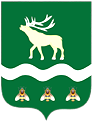 Российская Федерация Приморский крайДУМА ЯКОВЛЕВСКОГО МУНИЦИПАЛЬНОГО ОКРУГАПРИМОРСКОГО КРАЯРЕШЕНИЕ26 марта 2024 года                      с. Яковлевка                               №   - НПАО Положении о формировании и содержании муниципального архива Яковлевского муниципального округаВ соответствии с Федеральным законом от 06.10.2003 № 131-ФЗ «Об общих принципах организации местного самоуправления в Российской Федерации», Законом Приморского края от 05.12.2022 № 247-КЗ «О Яковлевском муниципальном округе Приморского края», Уставом Яковлевского муниципального округа, в связи с созданием Яковлевского муниципального округа и необходимостью формирования нормативной правовой базы Яковлевского муниципального округа Дума Яковлевского муниципального округаРЕШИЛА:1. Утвердить Положение о формировании и содержании муниципального архива Яковлевского муниципального округа (прилагается). 2. Признать утратившим силу решение Думы Яковлевского муниципального района от 31.05.2005 № 138 «О Положении о формировании и содержании Яковлевского муниципального архива, включая хранение архивных фондов поселений».3. Настоящее решение вступает в силу после его официального опубликования.4. Опубликовать настоящее решение в газете «Сельский труженик» и разместить на официальном сайте Яковлевского муниципального округа в информационно-телекоммуникационной сети «Интернет».Председатель Думы Яковлевского муниципального округа                                                              Е.А. ЖивотягинГлава Яковлевского муниципального округа                                                               А.А. КоренчукПриложение УТВЕРЖДЕНОрешением Думы Яковлевскогомуниципального округаот  26.03.2024 №    - НПАПоложениео формировании и содержании муниципального архива Яковлевского муниципального округаСтатья 1. Общие положенияНастоящее Положение о формировании и содержании муниципального архива Яковлевского муниципального округа (далее - Положение) разработано в соответствии с федеральными законами от 06.10.2003 № 131-ФЗ «Об общих принципах организации местного самоуправления в Российской Федерации», от 22.10.2004 № 125-ФЗ «Об архивном деле в Российской Федерации», Законом Приморского края от 10.04.2006 № 349 - КЗ «Об архивном деле в Приморском крае», Уставом Яковлевского муниципального округа.Положение регулирует отношения в сфере формирования (комплектования) и содержания муниципального архива Яковлевского муниципального округа.Статья 2. Полномочия органов местного самоуправления Яковлевского муниципального округа в области архивного дела2.1. К полномочиям Думы Яковлевского муниципального округа в сфере архивного дела относятся:- утверждение решением о бюджете Яковлевского муниципального округа бюджетных ассигнований на реализацию мероприятий по формированию и содержанию муниципального архива;- иные полномочия в соответствии с федеральным законодательством, законодательством Приморского края и Уставом Яковлевского муниципального округа.К полномочиям Администрации Яковлевского муниципального округа в сфере архивного дела относятся:- хранение, комплектование (формирование), учет и использование архивных документов и архивных фондов:а)	органов	местного	самоуправления,	муниципальных архивов, муниципальных музеев и библиотек;б) муниципальных унитарных предприятий, включая казенные предприятия, и муниципальных учреждений (далее - муниципальные организации);- решение вопросов о передаче архивных документов, находящихся в муниципальной собственности, в собственность Российской Федерации, субъектов Российской Федерации, иных муниципальных образований;- установление порядка возмещения расходов в связи с отбором и передачей негосударственными организациями в муниципальный архив документов, отнесенных к муниципальной собственности;- обеспечение возможности ознакомления пользователей информацией с информацией о деятельности органов местного самоуправления Яковлевского муниципального округа, хранящейся в архивных фондах в архивном отделе Администрации Яковлевского муниципального округа;- иИные полномочия в соответствии с федеральным законодательством, законодательством Приморского края и Уставом Яковлевского муниципального округа.Статья 3. Особенности правового положения архивных документов, находящихся в собственности Яковлевского муниципального округаДокументы органов местного самоуправления Яковлевского муниципального округа, муниципальных организаций, а также документы, хранящиеся в муниципальном архиве, муниципальных музеях и библиотеках (за исключением архивных документов, переданных в архив, музеи и библиотеки на основании договора хранения без передачи их в собственность), относятся к муниципальной собственности.Архивные документы, находящиеся в муниципальной собственности, не подлежат приватизации, продаже, мене, дарению. Также они не могут быть объектом иных сделок, могущих привести к отчуждению, если иное не предусмотрено международным договором Российской Федерации или федеральным законом.В случае приватизации муниципальных предприятий, образовавшиеся в процессе их деятельности документы, в том числе по личному составу, остаются в муниципальной собственности.Передача архивных документов, находящихся в муниципальной собственности, в собственность Российской Федерации, Приморского края или иных муниципальных образований осуществляется в соответствии с законодательством Российской Федерации, Приморского края и муниципальными правовыми актами Яковлевского муниципального округа.Статья 4. Организация управления архивным делом в границах Яковлевского муниципального округа4.1. Управление архивным делом в границах Яковлевского муниципального округа осуществляет Администрация Яковлевского муниципального округа в лице архивного отдела.4.2. Органы местного самоуправления Яковлевского муниципального округа, муниципальные организации и граждане в целях обеспечения единых принципов организации хранения, комплектования, учета и использования архивных документов руководствуются в работе с архивными документами законодательством Российской Федерации (в том числе правилами, установленными специально уполномоченным Правительством Российской Федерации федеральным органом исполнительной власти), Приморского края и муниципальными правовыми актами Яковлевского муниципального округа.Статья 5. Формирование (комплектование) муниципального архива5.1. Формирование (комплектование) муниципального архива - это систематическое пополнение муниципального архива документами Архивного фонда Российской Федерации и другими архивными документами.5.2. Формирование (комплектование) муниципального архива состоит из деятельности по определению источников комплектования муниципального архива, определению состава документов, подлежащих приему в муниципальный архив, и приему-передаче документов в муниципальный архив.5.3. Органы местного самоуправления Яковлевского муниципального округа, муниципальные организации и граждане, в процессе деятельности которых образуются архивные документы, подлежащие приему на хранение в муниципальный архив, выступают источниками комплектования муниципального архива.5.4. Список источников комплектования муниципального архива архивными документами утверждается распоряжением Администрации Яковлевского муниципального округа после согласования с экспертно-проверочной методической комиссией (ЭПМК) министерства культуры и архивного дела Приморского края.5.5. Документы Архивного фонда Российской Федерации, находящиеся в муниципальной собственности, по истечении сроков их временного хранения в органах местного самоуправления и муниципальных организациях передаются на постоянное хранение в муниципальный архив.5.6. Органы местного самоуправления и муниципальные организации обеспечивают в соответствии с правилами, установленными специально уполномоченным Правительством Российской Федерации федеральным органом исполнительной власти, отбор, подготовку и передачу в упорядоченном состояниидокументов Архивного фонда Российской Федерации на постоянное хранение в муниципальный архив. Все работы, связанные с отбором, подготовкой и передачей, в том числе с их упорядочением и транспортировкой, выполняются за счет средств органов и организаций, передающих документы.5.7. При изменении структуры органов местного самоуправления архивные документы в упорядоченном состоянии передаются вновь формируемым органам местного самоуправления.5.8. При реорганизации муниципальных организаций архивные документы в упорядоченном состоянии передаются правопреемникам реорганизуемых организаций. При этом в случае преобразования муниципальных организаций с изменением форм собственности имущества этих организаций архивные документы могут быть переданы на временное хранение вновь возникшим организациям-правопреемникам на основании договоров между данными организациями и соответствующим муниципальным архивом.5.9.При  ликвидации  органов  местного  самоуправления,  а  также муниципальных организаций, включенные в состав Архивного фонда Российской Федерации документы, документы по личному составу, а также архивные документы, сроки временного хранения которых не истекли, в упорядоченном состоянии поступают на хранение в муниципальный архив.5.10. При ликвидации негосударственных организаций, в том числе в результате банкротства, образовавшиеся в процессе их деятельности документы Архивного фонда Российской Федерации, документы по личному составу, а также архивные документы, сроки временного хранения которых не истекли, передаются ликвидационной комиссией или конкурсным управляющим в упорядоченном состоянии на хранение в муниципальный архив.5.11. Документы Архивного фонда Российской Федерации, находящиеся в частной собственности, могут храниться их владельцем самостоятельно или могут быть переданы на хранение в муниципальный архив по договору. При этом включение документов, находящихся в частной собственности, в состав Архивного фонда Российской Федерации осуществляется на основании решения ЭПМК министерства культуры и архивного дела Приморского края.Статья 6. Ознакомление пользователей информацией с информацией о деятельности органов местного самоуправления Яковлевского муниципального округа, хранящейся в архивных фондах в архивном отделе Администрации Яковлевского муниципального округаВ целях обеспечения возможности ознакомления пользователей информацией с информацией о деятельности органов местного самоуправления Яковлевского муниципального округа, хранящейся в архивных фондах в архивном отделе Администрации Яковлевского муниципального округа, информация о деятельности органов местного самоуправления Яковлевского муниципального округа, нормативные правовые акты органов местного самоуправления Яковлевского муниципального округа находятся в архивном отделе на бумажном носителе.Для обеспечения возможности ознакомления пользователей информацией с информацией о деятельности органов местного самоуправления Яковлевского муниципального округа, нормативными правовыми актами органов местного самоуправления Яковлевского муниципального округа, хранящихся в архивных фондах в архивном отделе Администрации Яковлевского муниципального округа, в рабочем кабинете архивного отдела устанавливается читальное место, где пользователь информацией может использовать документы, находящиеся на хранении в архивном отделе, а также источник официального опубликования муниципальных правовых актов органов местного самоуправления Яковлевского муниципального округа.Архивный отдел обеспечивает возможность ознакомления пользователей информацией с информацией о деятельности органов местного самоуправления Яковлевского муниципального округа, хранящейся в архивных фондах в архивном отделе Администрации Яковлевского муниципального округа, в рабочие дни недели, кроме приемных дней.Статья 7. Доступ к архивным документам и их использованиеДоступ к архивным документам, а также ограничения на доступ к архивным документам устанавливаются в соответствии с Федеральным законом от 22.10.2004 № 125-ФЗ «Об архивном деле в Российской Федерации».7.2. Порядок использования архивных документов в муниципальном архиве определяется специально уполномоченным Правительством Российской Федерации федеральным органом исполнительной власти.Статья 8. Финансовое обеспечение мероприятий по формированию и содержанию муниципального архиваФинансовое обеспечение мероприятий по формированию и содержанию муниципального архива является расходным обязательством Яковлевского муниципального округа и осуществляется за счет средств местного бюджета и иных источников финансирования в соответствии с законодательством Российской Федерации.Администрация Яковлевского муниципального округа обеспечивает муниципальному архиву финансовые, материально-технические и иные условия, необходимые   для  формирования  (комплектования),  хранения,  учета  и использования архивных документов, предоставляет здания или помещения, отвечающие нормативным требованиям хранения архивных документов и условиям труда работников архива.Дополнительными источниками финансирования могут быть субвенции на осуществление переданных Администрации Яковлевского муниципального округа отдельных государственных полномочий в сфере архивного дела, а также целевые средства из федерального и краевого бюджетов, направленные для реализации федеральных или краевых целевых программ по архивному делу.Российская Федерация Приморский крайДУМА ЯКОВЛЕВСКОГО МУНИЦИПАЛЬНОГО ОКРУГАПРИМОРСКОГО КРАЯРЕШЕНИЕ26 марта 2024 года                      с. Яковлевка                               №   - НПАО Положении об организации и осуществлении мероприятий по работе с детьми и молодежью в Яковлевском муниципальном округеВ соответствии с Федеральным законом от 06.10.2003 № 131-ФЗ «Об общих принципах организации местного самоуправления в Российской Федерации», Законом Приморского края от 05.12.2022 № 247-КЗ «О Яковлевском муниципальном округе Приморского края», Уставом Яковлевского муниципального округа, в связи с созданием Яковлевского муниципального округа и необходимостью формирования нормативной правовой базы Яковлевского муниципального округа Дума Яковлевского муниципального округаРЕШИЛА:1. Утвердить Положение об оказании поддержки гражданам и их объединениям, участвующим в охране общественного порядка, создании условий для деятельности народных дружин на территории Яковлевского муниципального округа  (прилагается).2. Признать утратившим силу решение Думы Яковлевского муниципального района от 28.03.2006 № 46 «О Положении об организации и осуществлении мероприятий межпоселенческого характера по работе с детьми и молодежью в Яковлевском муниципальном районе».3. Настоящее решение вступает в силу после его официального опубликования.3. Опубликовать настоящее решение в газете «Сельский труженик» и разместить на официальном сайте Яковлевского муниципального округа в информационно-телекоммуникационной сети «Интернет».Председатель Думы Яковлевского муниципального округа                                                              Е.А. ЖивотягинГлава Яковлевского муниципального округа                                                               А.А. КоренчукПриложение УТВЕРЖДЕНОрешением Думы Яковлевскогомуниципального округаот  26.03.2024 №    - НПАПоложениеоб организации и осуществлении мероприятий по работе с детьми и молодежью  в Яковлевском муниципальном округеОбщие положения 1.1. Настоящее Положение разработано в соответствии с Федеральным законом «Об общих принципах организации местного самоуправления в Российской Федерации», Федеральным законом от 30.12.2020 № 489-ФЗ «О молодёжной политике в Российской Федерации»,  Уставом Яковлевского муниципального округа и определяет основные направления деятельности и полномочия органов местного самоуправления Яковлевского муниципального округа  в сфере организации и осуществления мероприятий по работе с детьми и молодёжью.1.2. Основными задачами организации работы и осуществления мероприятий по работе с детьми и молодёжью в Яковлевском муниципальном округе являются:- воспитание самостоятельной, идейной, ответственной молодёжи и её подготовка к жизни в обществе;- популяризация и пропаганда здорового образа жизни, формирование у детей и молодёжи устойчивого интереса к занятиям физической культурой и спортом;- обеспечение роста творческих способностей детей и молодёжи;- профилактика безнадзорности и правонарушений среди детей и молодёжи;- признание интересов и потребностей детей и молодёжи как особой социальной группы и сбалансированность её законных интересов и прав с интересами и правами других социальных групп и общества в целом;- реализация системного, комплексного подхода к организации работы с детьми и молодёжью;- привлечение детей и молодёжи к непосредственному участию в формировании и реализации молодёжной политики на территории Яковлевского муниципального округа;- поддержка социально значимых инициатив детей и молодёжи, молодёжных и детских объединений.1.3. Реализация мероприятий по организации работы с детьми и молодёжью в Яковлевском муниципальном округе осуществляется на основе принципов доступности, учёта интересов и потребностей всех групп молодёжи, адресности, информационной открытости, эффективности и целесообразности.Основные направления деятельности органов местного самоуправленияЯковлевского муниципального округа в сфере организации и осуществления мероприятий по работе с детьми и молодёжью2.1. Правовое, информационное и научно-методическое обеспечение работы с детьми и молодёжью на территории Яковлевского муниципального округа:- создание единой системы работы с детьми и молодёжью по месту жительства на территории Яковлевского муниципального округа;- принятие муниципальных правовых актов в сфере организации работы с детьми и молодёжью.2.2. Интеграция и вовлечение молодёжи в жизнь общества:- формирование и развитие социально-экономических, организационных условий для социального становления и самореализации молодёжи на территории Яковлевского муниципального округа;- вовлечение молодёжи в деятельность общественных объединений;- содействие профилактике безнадзорности и правонарушений в подростковой среде;- создание условий для духовно-нравственного становления, гражданского и патриотического воспитания детей и молодёжи, развития личности;- поддержка талантливой молодёжи;- формирование культуры отношения к окружающей среде.2.3. Развитие системы работы по организации свободного времени детей и молодёжи:- создание условий для самостоятельной деятельности детей и молодёжи в сфере образования, занятости, творчества и досуга;- организация досуга детей и молодёжи, организация семейного отдыха;- привлечение детей и молодёжи к занятию физической культурой и спортом по месту жительства;- организация культурно-массовых и спортивных мероприятий для детей и молодёжи;- организация и проведение молодежных форумов и других мероприятий в области молодежной политики.2.4. Поддержка инновационной деятельности детских и молодёжных общественных объединений:- поддержка детских и молодёжных общественных, в том числе спортивных, организаций, объединений и клубов;- взаимодействие с молодёжными и детскими общественными объединениями и организациями в решении проблем молодёжи на муниципальном уровне;- оказание помощи молодёжным и детским объединениям, организациям в проведении мероприятий;- содействие в реализации проектов молодёжных и детских общественных организаций и объединений на конкурсной основе;- оказание помощи в подготовке и реализации молодежных инициатив.2.5. Вовлечение молодёжи в деятельность органов местного самоуправления: - формирование органов молодежного самоуправления при органах местного самоуправления Яковлевского муниципального округа.- обеспечение участия молодежи в деятельности консультативных, совещательных и иных органов, созданных при органах местного самоуправления Яковлевского муниципального округа.Полномочия органов местного самоуправления по организации и осуществлению мероприятий по работе с детьми и молодёжью Яковлевского муниципального округа3.1. Полномочия Думы Яковлевского муниципального округа:- утверждение решением о бюджете Яковлевского муниципального округа бюджетных ассигнований на реализацию мероприятий по работе с детьми и молодежью;- иные полномочия в соответствии с федеральным законодательством, законодательством Приморского края, Уставом Яковлевского муниципального округа.3.2. В целях организации и осуществления мероприятий по работе с детьми и молодёжью Администрация Яковлевского муниципального округа:- организует изучение потребностей и интересов детей и молодёжи;- определяет приоритетные направления в работе с детьми и молодёжью;- разрабатывает и реализует муниципальные программы по основным направлениям реализации молодёжной политики;- создаёт и развивает систему муниципальных учреждений, организующих и осуществляющих мероприятия по работе с детьми и молодёжью;- обеспечивает содержание зданий и сооружений муниципальных учреждений, организующих и осуществляющих мероприятия по работе с детьми и молодёжью, обустройство прилегающих к ним территорий;- осуществляет нормативное и методическое обеспечение деятельности муниципальных учреждений, организующих и осуществляющих мероприятия по работе с детьми и молодёжью;- организует и проводит мероприятия по работе с молодёжью на территории Яковлевского муниципального округа;- взаимодействует с государственными и негосударственными учреждениями, организациями, работающими с детьми и молодёжью на территории Яковлевского муниципального округа для решения поставленных задач;- взаимодействует с федеральными органами государственной власти, органами государственной власти субъектов Российской Федерации, органами местного самоуправления иных муниципальных образований в сфере молодежной политики;- взаимодействует в сфере молодежной политики с международными организациями, иностранными государственными органами, а также иностранными неправительственными организациями в пределах своей компетенции в порядке, установленном законодательством Российской Федерации;- поддерживает и контролирует инновационные, экспериментальные процессы в муниципальных учреждениях, организующих и осуществляющих мероприятия по работе с детьми и молодёжью, обобщает и распространяет опыт инновационной работы с детьми и молодёжью.- создаёт безопасные условия для пребывания детей в организациях отдыха и оздоровления;- принимает меры по созданию безопасных условия пребывания в организациях отдыха детей и их оздоровления;- оказывает содействие гражданам, общественным и иным организациям в осуществлении общественного контроля в сфере защиты прав детей на отдых и оздоровление  принимает меры по противодействию торговле детьми и эксплуатации детей;- принимает меры по принятию муниципальных правовых актов, регулирующих деятельность организаций отдыха детей и их оздоровления;- принимает меры по обеспечению максимальной доступности услуг организаций отдыха детей и их оздоровления;- участвует в реализации молодёжной политики;- разрабатывает и реализует меры по обеспечению и защите прав и законных интересов молодёжи на территории Яковлевского муниципального округа;- организует и осуществляет мониторинг реализации молодёжной политики на территории Яковлевского муниципального округа;- осуществляет иные полномочия в сфере реализации прав молодёжи, определённые федеральными законами. 4. Финансовое обеспечение Финансирование деятельности по организации и осуществлению мероприятий по работе с детьми и молодёжью в Яковлевском муниципальном округе осуществляется за счёт средств бюджета Яковлевского муниципального округа и иных источников финансирования в соответствии с действующим законодательством Российской Федерации.Российская Федерация Приморский крайДУМА ЯКОВЛЕВСКОГО МУНИЦИПАЛЬНОГО ОКРУГАПРИМОРСКОГО КРАЯРЕШЕНИЕ26 марта 2024 года                      с. Яковлевка                               №   - НПАО Положении о содействии развитию малого и среднего предпринимательства на территории Яковлевского муниципального округаВ соответствии с Федеральным законом от 06.10.2003 № 131-ФЗ «Об общих принципах организации местного самоуправления в Российской Федерации», Законом Приморского края от 05.12.2022 № 247-КЗ «О Яковлевском муниципальном округе Приморского края», Уставом Яковлевского муниципального округа, в связи с созданием Яковлевского муниципального округа и необходимостью формирования нормативной правовой базы Яковлевского муниципального округа Дума Яковлевского муниципального округаРЕШИЛА:          1. Утвердить Положение о содействии развитию малого и среднего предпринимательства на территории Яковлевского муниципального округа (прилагается).2. Признать утратившим силу решение Думы Яковлевского муниципального района от 29.04.2014 № 111-НПА «О Положении о содействии развитию малого и среднего предпринимательства на территории Яковлевского муниципального округа».3. Настоящее решение вступает в силу после его официального опубликования.4. Опубликовать настоящее решение в газете «Сельский труженик» и разместить на официальном сайте Яковлевского муниципального округа в информационно-телекоммуникационной сети «Интернет».Председатель Думы Яковлевского муниципального округа                                                              Е.А. ЖивотягинГлава Яковлевского муниципального округа                                                               А.А. КоренчукПриложение УТВЕРЖДЕНОрешением Думы Яковлевскогомуниципального округаот 26.03.2024 №              - НПАПоложение о содействии развитию малого и среднего предпринимательства на территории Яковлевского муниципального округа1. Общие положении1.1. Настоящее положение о содействии развитию малого и среднего предпринимательства на территории Яковлевского муниципального округа  (далее - Положение) разработано в соответствии с Федеральным законом от 6 октября 2003 года № 131-ФЗ «Об общих принципах организации местного самоуправления в Российской Федерации», Федеральным законом от 26 июля 2006 года № 135-ФЗ «О защите конкуренции», Федеральным законом от 24 июля 2007 года № 209-ФЗ «О развитии малого и среднего предпринимательства в Российской Федерации», в целях создания благоприятных условий для развития субъектов малого и среднего предпринимательства и организаций, образующих инфраструктуру поддержки субъектов малого и среднего предпринимательства, а также физических лиц, не являющихся индивидуальными предпринимателями и применяющих специальный налоговый режим «Налог на профессиональный доход» на территории Яковлевского муниципального округа.1.2. Настоящее Положение действует в отношении субъектов малого и среднего предпринимательства, физических лиц, не являющихся индивидуальными предпринимателями и применяющих специальный налоговый режим «Налог на профессиональный доход» (далее – «самозанятые граждане») и организаций, образующих инфраструктуру поддержки субъектов малого и среднего предпринимательства, зарегистрированных и (или) осуществляющих свою деятельность на территории Яковлевского муниципального округа, отвечающих условиям, установленным Федеральным законом от 24 июля 2007 года № 209-ФЗ «О развитии малого и среднего предпринимательства в Российской Федерации».1.3. Настоящее Положение определяет полномочия органов местного самоуправления Яковлевского муниципального округа по вопросам содействия развитию малого и среднего предпринимательства.1.4. Деятельность органов местного самоуправления Яковлевского муниципального округа по содействию развитию малого и среднего предпринимательства является составной частью государственной социально-экономической политики и представляет собой совокупность правовых, экономических, социальных, информационных, консультационных, образовательных, организационных и иных мер, осуществляемых для реализации целей содействия развитию малого и среднего предпринимательства на территории Яковлевского муниципального округа.2. Основные понятия, используемыев настоящем Положении2.1. В настоящем Положении используются следующие основные понятия:- субъекты малого и среднего предпринимательства - хозяйствующие субъекты (юридические лица и индивидуальные предприниматели), отнесенные в соответствии с условиями, установленными Федеральным законом от 24 июля 2007 года № 209-ФЗ «О развитии малого и среднего предпринимательства в Российской Федерации» к малым предприятиям, в том числе к микропредприятиям, и средним предприятиям, сведения о которых внесены в единый реестр субъектов малого и среднего предпринимательства;- поддержка субъектов малого и среднего предпринимательства - деятельность органов местного самоуправления, осуществляемая в целях развития малого и среднего предпринимательства в соответствии с муниципальными программами (подпрограммами), содержащими мероприятия, направленные на развитие малого и среднего предпринимательства.2.2. Иные понятия, используемые в настоящем Положении, применяются в значениях, определенных Федеральным законом от 24 июля 2007 года № 209-ФЗ «О развитии малого и среднего предпринимательства в Российской Федерации» и иными нормативными правовыми актами Российской Федерации.3. Основные цели деятельности органов местного самоуправления по содействию развитию малого и среднего предпринимательства на территории Яковлевского муниципального округа3.1. Основными целями деятельности органов местного самоуправления по содействию развитию малого и среднего предпринимательства являются:- развитие субъектов малого и среднего предпринимательства в целях формирования конкурентной среды в экономике Яковлевского муниципального округа;- обеспечение благоприятных условий для развития субъектов малого и среднего предпринимательства;- обеспечение конкурентоспособности субъектов малого и среднего предпринимательства;- оказание содействия субъектам малого и среднего предпринимательства в продвижении производимых ими товаров (работ, услуг), результатов интеллектуальной деятельности на рынки, находящиеся на территории Российской Федерации, а также на рынки иностранных государств (для участников внешнеэкономической деятельности);- увеличение количества субъектов малого и среднего предпринимательства;- обеспечение занятости населения и развитие самозанятости;- увеличение доли производимых субъектами малого и среднего предпринимательства товаров (работ, услуг) в объеме валового внутреннего продукта;- увеличение доли уплаченных субъектами малого и среднего предпринимательства налогов в налоговых доходах федерального бюджета, бюджета Приморского края и бюджета Яковлевского муниципального округа.4. Основные принципы деятельности органов местного самоуправления по содействию развитию малого и среднего предпринимательства на территории Яковлевского муниципального округа4.1. Основными принципами деятельности органов местного самоуправления по содействию развитию малого и среднего предпринимательства являются:- ответственность за обеспечение благоприятных условий для развития субъектов малого и среднего предпринимательства;- участие представителей субъектов малого и среднего предпринимательства, некоммерческих организаций, выражающих интересы субъектов малого и среднего предпринимательства, в формировании и реализации государственной политики в области развития малого и среднего предпринимательства, экспертизе проектов нормативных правовых актов органов местного самоуправления, регулирующих развитие малого и среднего предпринимательства;- обеспечение равного доступа субъектов малого и среднего предпринимательства к получению поддержки в соответствии с условиями ее предоставления, установленными муниципальными программами (подпрограммами).5. Полномочия органов местного самоуправления по созданию условий для развития малого и среднего предпринимательства на территории Яковлевского муниципального округа5.1. К полномочиям Думы Яковлевского муниципального округа относятся:- утверждение решением о бюджете Яковлевского муниципального округа бюджетных ассигнований на реализацию мероприятий по содействию развитию малого и среднего предпринимательства на территории Яковлевского муниципального округа;- утверждение порядка формирования, ведения и обязательного опубликования перечня муниципального имущества Яковлевского муниципального округа, свободного от прав третьих лиц (за исключением прав хозяйственного ведения, права оперативного управления, а также имущественных прав субъектов малого и среднего предпринимательства), предназначенного для предоставления во владение и (или) в пользование на долгосрочной основе субъектам малого и среднего предпринимательства и организациям, образующим инфраструктуру поддержки субъектов малого и среднего предпринимательства;- иные полномочия в соответствии с федеральным законодательством, законодательством Приморского края, Уставом Яковлевского муниципального округа. 5.2. К полномочиям Администрации Яковлевского муниципального округа относятся:- разработка, утверждение и реализация муниципальных программ (подпрограмм) с учетом национальных и местных социально-экономических, экологических, культурных и других особенностей;- анализ финансовых, экономических, социальных и иных показателей развития малого и среднего предпринимательства и эффективности применения мер по его развитию;- прогноз развития малого и среднего предпринимательства на территории Яковлевского муниципального округа;- формирование инфраструктуры поддержки субъектов малого и среднего предпринимательства на территории Яковлевского муниципального округа и обеспечение ее деятельности;        - содействие деятельности некоммерческих организаций, выражающих интересы субъектов малого и среднего предпринимательства, и структурных подразделений указанных организаций;- образование координационного или совещательного органа в области развития малого и среднего предпринимательства. Порядок создания координационного или совещательного органа определяется правовым актом Администрации Яковлевского муниципального округа;        - внесение в Единый реестр субъектов малого и среднего предпринимательства - получателей поддержки сведений о формах и видах муниципальной поддержки субъектов малого и среднего предпринимательства и «самозанятых граждан» в порядке, установленном федеральным законодательством;- принятие муниципальных правовых актов по вопросам содействия развитию малого и среднего предпринимательства на территории Яковлевского муниципального округа в соответствии с действующим законодательством и настоящим Положением;        - иные полномочия в соответствии с федеральным законодательством, законодательством Приморского края, Уставом Яковлевского муниципального округа.6. Поддержка субъектов малогои среднего предпринимательства6.1. Содействие развитию малого и среднего предпринимательства на территории Яковлевского муниципального округа осуществляется путем поддержки субъектов малого и среднего предпринимательства, «самозанятых граждан», а также организаций, образующих инфраструктуру поддержки субъектов малого и среднего предпринимательства.6.2. Основными принципами поддержки субъектов малого и среднего предпринимательства являются:- заявительный порядок обращения субъектов малого и среднего предпринимательства за оказанием поддержки;- доступность инфраструктуры поддержки субъектов малого и среднего предпринимательства для всех субъектов малого и среднего предпринимательства;- равный доступ субъектов малого и среднего предпринимательства к участию в программах (подпрограммах) развития субъектов малого и среднего предпринимательства;- оказание поддержки с соблюдением требований, установленных Федеральным законом от 26 июля 2006 года № 135-ФЗ «О защите конкуренции»;- открытость процедур оказания поддержки.6.3. Поддержка субъектов малого и среднего предпринимательства, «самозанятых граждан» и организаций, образующих инфраструктуру поддержки субъектов малого и среднего предпринимательства, включает в себя финансовую, имущественную, информационную, консультационную поддержку таких субъектов и организаций, поддержку в области подготовки, переподготовки и повышения квалификации их работников, поддержку в области инноваций и промышленного производства, ремесленничества, поддержку субъектов малого и среднего предпринимательства, осуществляющих внешнеэкономическую деятельность, поддержку субъектов малого и среднего предпринимательства, осуществляющих сельскохозяйственную деятельность.6.4. Условия и порядок оказания поддержки субъектам малого и среднего предпринимательства, «самозанятым гражданам» и организациям, образующим инфраструктуру поддержки субъектов малого и среднего предпринимательства, устанавливаются муниципальными правовыми актами Администрации Яковлевского муниципального округа, принимаемыми в целях реализации муниципальных программ (подпрограмм), направленных на развитие малого и среднего предпринимательства в Яковлевском муниципальном округе.7. Финансовое обеспечение       Финансовое обеспечение мероприятий, направленных на развитие малого и среднего предпринимательства в Яковлевском муниципальном округе, осуществляется за счет средств местного бюджета и иных источников финансирования в соответствии с действующих с законодательством.Российская Федерация Приморский крайДУМА ЯКОВЛЕВСКОГО МУНИЦИПАЛЬНОГО ОКРУГАПРИМОРСКОГО КРАЯРЕШЕНИЕ26 марта 2024 года                      с. Яковлевка                               №   О Положении о муниципальном жилищном контроле на территории Яковлевского муниципального округаВ соответствии с Федеральным законом от 06.10.2003 № 131-ФЗ «Об общих принципах организации местного самоуправления в Российской Федерации», Законом Приморского края от 05.12.2022 № 247-КЗ «О Яковлевском муниципальном округе Приморского края», Уставом Яковлевского муниципального округа, в связи с созданием Яковлевского муниципального округа и необходимостью формирования нормативной правовой базы Яковлевского муниципального округа Дума Яковлевского муниципального округаРЕШИЛА:1. Утвердить Положение о муниципальном жилищном контроле на территории Яковлевского муниципального округа (прилагается).2. Признать утратившими силу:1) решение Думы Яковлевского муниципального района от 27.07.2021 № 451-НПА «О Положении о муниципальном жилищном контроле на территории Яковлевского муниципального района»;2) решение Думы Яковлевского муниципального района от 25.04.2023                       № 659 – НПА «О внесении изменений в Положение о муниципальном жилищном контроле на территории Яковлевского муниципального района». 3. Настоящее решение вступает в силу после его официального опубликования.4. Опубликовать настоящее решение в газете «Сельский труженик» и разместить на официальном сайте Яковлевского муниципального округа в информационно-телекоммуникационной сети «Интернет».Председатель Думы Яковлевского муниципального округа                                                              Е.А. ЖивотягинГлава Яковлевского муниципального округа                                                               А.А. КоренчукПриложение УТВЕРЖДЕНОрешением Думы Яковлевскогомуниципального округа                                                                                          от  26.03.2024 №  Положениео муниципальном жилищном контроле на территории Яковлевского муниципального округа1.Общие положения 1.1. Настоящее Положение разработано в соответствии с Жилищным кодексом Российской Федерации, Федеральным законом от 31.07.2020 № 248-ФЗ «О государственном контроле (надзоре) и муниципальном контроле в Российской Федерации», Уставом Яковлевского муниципального округа и устанавливает порядок организации и осуществления муниципального жилищного контроля на территории Яковлевского муниципального округа (далее – муниципальный контроль).Муниципальный контроль осуществляется посредством профилактики нарушений обязательных требований, оценки соблюдения юридическими лицами, индивидуальными предпринимателями и гражданами обязательных требований, выявления их нарушений, принятия предусмотренных законодательством Российской Федерации мер по пресечению выявленных нарушений обязательных требований, устранению их последствий и (или) восстановлению правового положения, существовавшего до возникновения таких нарушений.1.2. Предметом муниципального контроля является соблюдение юридическими лицами, индивидуальными предпринимателями и гражданами следующих обязательных требований в отношении муниципального жилищного фонда (далее – обязательные требования):1) требований к использованию и сохранности жилищного фонда, в том числе требований к жилым помещениям, их использованию и содержанию, использованию и содержанию общего имущества собственников помещений в многоквартирных домах, порядку осуществления перевода жилого помещения в нежилое помещение и нежилого помещения в жилое в многоквартирном доме, порядку осуществления перепланировки и (или) переустройства помещений в многоквартирном доме;2) требований к формированию фондов капитального ремонта;3) требований к созданию и деятельности юридических лиц, индивидуальных предпринимателей, осуществляющих управление многоквартирными домами, оказывающих услуги и (или) выполняющих работы по содержанию и ремонту общего имущества в многоквартирных домах;4) требований к предоставлению коммунальных услуг собственникам и пользователям помещений в многоквартирных домах и жилых домов;5) правил изменения размера платы за содержание жилого помещения в случае оказания услуг и выполнения работ по управлению, содержанию и ремонту общего имущества в многоквартирном доме ненадлежащего качества и (или) с перерывами, превышающими установленную продолжительность;6) правил содержания общего имущества в многоквартирном доме и правил изменения размера платы за содержание жилого помещения;7) правил предоставления, приостановки и ограничения предоставления коммунальных услуг собственникам и пользователям помещений в многоквартирных домах и жилых домов;8) требований энергетической эффективности и оснащенности помещений многоквартирных домов и жилых домов приборами учета используемых энергетических ресурсов;9) требований к порядку размещения ресурсоснабжающими организациями, лицами, осуществляющими деятельность по управлению многоквартирными домами, информации в системе;10) требований к обеспечению доступности для инвалидов помещений в многоквартирных домах;11) требований к предоставлению жилых помещений в наемных домах социального использования;12) требований к безопасной эксплуатации и техническому обслуживанию внутридомового и (или) внутриквартирного газового оборудования, а также требований к содержанию относящихся к общему имуществу в многоквартирном доме вентиляционных и дымовых каналов.Предметом муниципального контроля является также исполнение решений, принимаемых по результатам контрольных мероприятий. 1.3. Организация и осуществление муниципального контроля регулируются Федеральным законом от 31.07.2020 № 248-ФЗ «О государственном контроле (надзоре) и муниципальном контроле в Российской Федерации» (далее – Федеральный закон № 248-ФЗ).1.4. Муниципальный контроль осуществляет Администрация Яковлевского муниципального округа (далее – Администрация) в лице уполномоченного главой Яковлевского муниципального округа, возглавляющего Администрацию Яковлевского муниципального округа (далее – Глава), структурного подразделения Администрации (далее - уполномоченный орган) в соответствии с настоящим Положением.1.5. Должностным лицом, уполномоченным осуществлять муниципальный контроль, являются начальник и специалисты уполномоченного органа, в должностные обязанности которых в соответствии с должностной инструкцией входит осуществление полномочий по муниципальному контролю, в том числе проведение профилактических мероприятий и контрольных мероприятий (далее – Инспекторы).1.6. Должностным лицом Администрации, уполномоченным на принятие решения о проведении контрольных мероприятий, является Глава. 1.7. Инспекторы при осуществлении  муниципального контроля пользуются правами и выполняют обязанности, установленные статьей 29 Федерального закона № 248-ФЗ, а также правами, изложенными в части 12 статьи 20 Жилищного кодекса Российской Федерации.Инспекторы имеют ограничения и запреты, связанные с исполнением полномочий, установленные статьей 37 Федерального закона № 248-ФЗ.1.8. Муниципальный контроль осуществляется в отношении юридических лиц, индивидуальных предпринимателей и граждан (далее - контролируемые лица). 1.9. Объектом муниципального контроля является деятельность, действия (бездействие) контролируемых лиц, в рамках которых должны соблюдаться обязательные требования, указанные в пункте 1.2 настоящего Положения, а также здания, строения, сооружения, помещения и иные объекты муниципального жилищного фонда, к которым предъявляются обязательные требования. 1.10. Инспектор осуществляет учет объектов муниципального контроля в рамках полномочий. Учет объектов контроля осуществляется путем ведения журнала учета объектов контроля, оформляемого в соответствии с типовой формой, утверждаемой постановлением Администрации. Уполномоченный орган обеспечивает актуальность сведений об объектах контроля в журнале учета объектов контроля. При сборе, обработке, анализе и учете сведений об объектах контроля для целей их учета уполномоченный орган  использует информацию, представляемую ему в соответствии с нормативными правовыми актами, информацию, получаемую в рамках межведомственного взаимодействия, общедоступную информацию, а также информацию, получаемую по итогам проведения профилактических мероприятий и контрольных мероприятий.При осуществлении учета объектов контроля на контролируемых лиц не может возлагаться обязанность по представлению сведений, документов, если иное не предусмотрено федеральными законами, а также если соответствующие сведения, документы содержатся в государственных или муниципальных информационных ресурсах.1.11. К отношениям, связанным с осуществлением  муниципального контроля, организацией и проведением профилактических мероприятий, контрольных мероприятий применяются положения Федерального закона № 248-ФЗ. 1.12. Для проведения контрольных мероприятий при поступлении обращений (заявлений) граждан и организаций, информации от органов государственной власти, органов местного самоуправления, из средств массовой информации, информационно-телекоммуникационной сети «Интернет», государственных информационных систем о возможных нарушениях обязательных требований Администрация разрабатывает, Дума  Яковлевского муниципального округа утверждает перечень индикаторов риска нарушения обязательных требований в соответствии с Типовыми индикаторами риска нарушения обязательных требований, установленными федеральным органом исполнительной власти, осуществляющим функции по выработке и реализации государственной политики и нормативно-правовому регулированию в сфере жилищно-коммунального хозяйства.1.13. Решения и действия (бездействие) должностных лиц, осуществляющих муниципальный контроль, могут быть обжалованы в порядке, установленном законодательством Российской Федерации.Досудебный порядок подачи жалоб, установленный главой 9 Федерального закона № 248-ФЗ, при осуществлении муниципального контроля не применяется. 1.14. Оценка результативности и эффективности осуществления муниципального контроля осуществляется на основании статьи 30 Федерального закона № 248-ФЗ.Ключевые показатели вида контроля и их целевые значения, индикативные показатели для муниципального контроля утверждаются Думой Яковлевского муниципального округа.2.Управление рисками причинения вреда (ущерба) охраняемымзаконом ценностям при осуществлении муниципального контроля2.1. При осуществлении муниципального контроля за соблюдением обязательных требований применяется система оценки и управления рисками причинения вреда (ущерба) охраняемым законом ценностям.2.2. Муниципальный контроль осуществляется на основе управления рисками причинения вреда (ущерба) охраняемым законом ценностям, определяющего выбор профилактических мероприятий и контрольных мероприятий, их содержание (в том числе объем проверяемых обязательных требований), интенсивность и результаты.2.3. Администрация при осуществлении муниципального контроля относит объекты муниципального контроля к одной из следующих категорий риска причинения вреда (ущерба) охраняемым законом ценностям:высокий риск;средний риск;умеренный риск;низкий риск.2.4. Отнесение объектов муниципального контроля к определенной категории риска осуществляется на основании сопоставления их характеристик с критериями отнесения объектов муниципального контроля к категориям риска причинения вреда (ущерба) охраняемым законом ценностям (далее – критерии).Критерии утверждаются Думой Яковлевского муниципального округа.3. Профилактика рисков причинения вреда (ущерба)охраняемым законом ценностям3.1. В целях стимулирования добросовестного соблюдения обязательных требований контролируемыми лицами, устранения условий, причин и факторов, способных привести к нарушениям обязательных требований и (или) причинению вреда (ущерба) охраняемым законом ценностям, а также создания условий для доведения обязательных требований до контролируемых лиц, повышения информированности о способах их соблюдения Администрация при осуществлении муниципального контроля осуществляет профилактические мероприятия в соответствии с ежегодно утверждаемой Администрацией программой профилактики рисков причинения вреда (ущерба) охраняемым законом ценностям.При осуществлении муниципального контроля Администрация проводит следующие профилактические мероприятия:1) информирование;2) объявление предостережения о недопустимости нарушения обязательных требований (далее - предостережение);3) консультирование;3.2. Информирование контролируемых лиц осуществляется в соответствии со статьей 46 Федерального закона № 248-ФЗ, с учетом требований законодательства Российской Федерации о государственной, коммерческой, служебной и иной охраняемой законом тайне.Администрация обязана размещать и поддерживать в актуальном состоянии на официальном сайте Яковлевского муниципального округа в информационно-телекоммуникационной сети «Интернет» (далее - официальный сайт) сведения, предусмотренные частью 3 статьи 46 Федерального закона № 248-ФЗ.Размещенные сведения на официальном сайте поддерживаются в актуальном состоянии и обновляются в срок не позднее 5 рабочих дней с момента их изменения.Должностные лица, ответственные за размещение сведений, определяются распоряжением Администрации.3.3. Объявление предостережения осуществляется в соответствии со статьей 49 Федерального закона № 248-ФЗ.Инспектор регистрирует предостережение с присвоением регистрационного номера в журнале учета объявленных предостережений, форма которого утверждается  Администрацией. 3.4. Контролируемое лицо вправе не позднее 15 рабочих дней после получения предостережения подать в Администрацию возражение в отношении указанного предостережения (далее - возражение).Возражение в отношении предостережения может быть подано контролируемым лицом на бумажном носителе почтовым отправлением, в виде электронного документа на адрес электронной почты, указанный в предостережении, или иными указанными в таком предостережении способами с соблюдением требований, установленных статьей 21 Федерального закона № 248-ФЗ.3.5. В возражении контролируемым лицом указываются:1) наименование юридического лица, фамилия, имя, отчество (последнее - при наличии) физического лица, фамилия, имя, отчество (последнее - при наличии) индивидуального предпринимателя;2) идентификационный номер налогоплательщика - контролируемого лица;3) дата и номер предостережения, направленного в адрес контролируемого лица;4) обоснование позиции в отношении указанных в предостережении действий (бездействия) контролируемого лица, которые приводят или могут привести к нарушению обязательных требований.3.6. Возражение рассматривается Администрацией в течение 10 рабочих дней со дня его получения.По итогам рассмотрения возражения Инспекторы, которые выдали предостережение, подготавливают проект ответа на возражение в течение 5 рабочих дней со дня регистрации его в Администрации. К проекту ответа прикладываются документы и материалы, представленные контролируемым лицом в ходе рассмотрения возражения, а также иные документы, находящиеся в Администрации, имеющие отношение к соблюдению обязательных требований, о недопустимости нарушения которых объявлено в предостережении. Проект ответа с прилагаемыми документами передается на подпись Главе.3.7. Подписание ответа на возражение и направление ответа контролируемому лицу, подавшему возражение, осуществляется в соответствии со статьей 21 Федерального закона № 248-ФЗ в течение срока, указанного в абзаце первом пункта 3.6 настоящего Положения.В случае принятия представленных контролируемым лицом в возражениях доводов Глава аннулирует направленное предостережение.  В журнале учета объявленных предостережений уполномоченным органом проставляется соответствующая отметка.В случае удовлетворения возражения в отношении предостережения по итогам его рассмотрения данные такого предостережения не используются для проведения иных профилактических мероприятий и контрольных (надзорных) мероприятий.3.8. Консультирование контролируемых лиц осуществляется в соответствии со статьей 50 Федерального закона № 248-ФЗ.3.9. Консультирование осуществляется Инспекторами в устной форме по телефону, посредством видео-конференц-связи, на личном приеме либо в ходе проведения профилактического мероприятия, контрольного мероприятия и не может превышать 15 минут.3.10. Консультирование осуществляется по следующим вопросам:организация и осуществление муниципального контроля;порядок проведения профилактических и контрольных мероприятий;предмет муниципального контроля.Консультирование контролируемых лиц по телефону, посредством видео-конференц-связи, а также на личном приеме осуществляется по месту нахождения Администрации.Информация о месте приема, а также об установленных для приема днях и часах размещается на официальном сайте Яковлевского муниципального округа в информационно-коммуникационной сети «Интернет».3.11. По итогам консультирования информация в письменной форме контролируемым лицам не предоставляется, за исключением следующих случаев: 1) контролируемым лицом представлен письменный запрос о предоставлении письменного ответа по вопросам консультирования;2)  за время консультирования предоставить ответ на поставленные вопросы невозможно;3) ответ на поставленные вопросы требует дополнительного запроса сведений от органов власти или иных лиц.Если поставленные во время консультирования вопросы не относятся к сфере данного вида муниципального контроля, даются необходимые разъяснения по обращению в соответствующие органы власти или к соответствующим должностным лицам.Уполномоченный орган осуществляет учет консультирований, который проводится посредством внесения соответствующей записи в журнал консультирования, форма которого утверждается Администрацией.При проведении уполномоченным органом консультирования во время контрольных мероприятий запись о проведенной консультации отражается в акте контрольного  мероприятия.Рассмотрение обращения, требующего письменного ответа, осуществляется в порядке, установленном Федеральным законом от 02.05.2006 № 59-ФЗ «О порядке рассмотрения обращений граждан Российской Федерации».Информация, ставшая известной должностному лицу Администрации в ходе консультирования, не может использоваться контрольным органом в целях оценки контролируемого лица по вопросам соблюдения обязательных требований.В случае поступления пяти и более обращений, содержащих однотипные вопросы, контролируемых лиц и (или) их представителей консультирование по таким вопросам осуществляется посредством размещения на официальном сайте письменного разъяснения с учетом требований законодательства Российской Федерации о государственной, коммерческой, служебной и иной охраняемой законом тайне, подписанного Инспектором.4. Порядок организации муниципального контроля4.1. В рамках осуществления муниципального контроля проводятся следующие контрольные мероприятия при взаимодействии с контролируемыми лицами: инспекционный визит, документарная проверка, выездная проверка.4.2. Без взаимодействия с контролируемым лицом проводится наблюдение за соблюдением обязательных требований (мониторинг безопасности) в соответствии со статьей 74 Федерального закона № 248-ФЗ, выездное обследование в соответствии со статьей 75 Федерального закона № 248-ФЗ.4.3. При осуществлении муниципального контроля плановые контрольные мероприятия не проводятся.4.4. Внеплановые контрольные мероприятия осуществляются в соответствии со статьей 66 Федерального закона № 248-ФЗ.4.5. По основаниям для проведения контрольных мероприятий, предусмотренным в пунктах 1, 3 - 5 части 1 статьи 57 и частью 12 статьи 66 Федерального закона № 248-ФЗ, внеплановые контрольные мероприятия осуществляются в виде инспекционного визита, документарной проверки и выездной проверки.4.6. Содержание внеплановых контрольных мероприятий определяется в соответствии с пунктами 4.8 – 4.10 настоящего Положения.Конкретный вид и содержание внепланового контрольного мероприятия (перечень контрольных действий) устанавливается в решении о проведении контрольного мероприятия. 4.7. Проведение контрольных мероприятий осуществляется в соответствии с общими требованиями, установленными статьей 65 Федерального закона № 248-ФЗ.4.8. Инспекционный визит проводится в соответствии со статьей 70 Федерального закона № 248-ФЗ по месту нахождения (осуществления деятельности) контролируемого лица (его филиалов, представительств, обособленных структурных подразделений).Перечень допустимых контрольных (надзорных) действий в ходе инспекционного визита:1) осмотр;2) опрос;3) получение письменных объяснений;4) истребование документов, которые в соответствии с обязательными требованиями должны находиться в месте нахождения (осуществления деятельности) контролируемого лица (его филиалов, представительств, обособленных структурных подразделений) либо объекта регионального государственного жилищного надзора.4.9. Документарная проверка проводится в соответствии со статьей 72 Федерального закона № 248-ФЗ.В ходе документарной проверки допускается совершение следующих контрольных (надзорных) действий:1) получение письменных объяснений;2) истребование документов.4.10. Выездная проверка проводится в соответствии со статьей 73 Федерального закона № 248-ФЗ.О проведении выездной проверки контролируемое лицо уведомляется путем направления копии решения о проведении выездной проверки не позднее чем за двадцать четыре часа до ее начала в порядке, предусмотренном статьей 21 Федерального закона № 248-ФЗ.В ходе выездной проверки допускается совершение следующих контрольных (надзорных) действий:1) осмотр;2) опрос;3) получение письменных объяснений;4) экспертиза;5) инструментальное обследование.Выездная проверка проводится по месту нахождения (осуществления деятельности) контролируемого лица (его филиалов, представительств, обособленных структурных подразделений).Срок проведения выездной проверки составляет 10 рабочих дней. В отношении одного субъекта малого предпринимательства общий срок взаимодействия в ходе проведения выездной проверки составляет 50 часов для малого предприятия и 15 часов для микропредприятия.4.11. При осуществлении наблюдения за соблюдением обязательных требований контрольный орган:проверяет своевременность, полноту и достоверность поступивших документов и сведений в порядке, установленном законодательством Российской Федерации;изучает размещенную в системе жилищно-коммунального хозяйства информацию о деятельности контролируемых лиц.4.12. При проведении инспекционного визита, выездной проверки Инспекторы для фиксации доказательств нарушений обязательных требований могут использовать средства дистанционного взаимодействия, в том числе фотосъемку, аудио- или видеозапись, иные способы фиксации доказательств.4.13. Контрольные действия в рамках контрольного мероприятия осуществляются в соответствии с требованиями Федерального закона № 248-ФЗ.4.14. При проведении такого контрольного действия, как осмотр, для фиксации Инспектором доказательств нарушений обязательных требований используется фотосъемка, аудио- и видеозапись, иные способы фиксации доказательств в случае, когда контролируемым лицом нарушены обязательные требования, которые привели или могут привести к причинению вреда здоровью и угрозе жизни людей.4.15. Фотосъемка, аудио- и видеозапись осуществляются Инспектором, уполномоченным на осуществление действий по фиксации доказательств в ходе проведения контрольных (надзорных) мероприятий, посредством использования технических средств, в том числе электронных вычислительных машин и электронных носителей информации, копировальных аппаратов, сканеров, мобильных устройств (телефон, смартфон, планшет), средств аудио- и видеозаписи (диктофон, видеокамера), фотоаппаратов (далее - технические средства), необходимых для проведения контрольных (надзорных) мероприятий. Решение о необходимости использования технических средств при осуществлении контрольных (надзорных) мероприятий принимается Инспектором самостоятельно.Оборудование, используемое для проведения фото- и видеофиксации, должно иметь техническую возможность отображения на фотоснимках и видеозаписи текущей даты и времени, а также сохранения данных о месте съемки (координат).При проведении фотосъемки, аудио- и видеозаписи должны применяться приемы фиксации, при которых исключается возможность искажения свойств объектов, должны обеспечиваться условия фиксации, при которых полученные фотоснимки, аудиозапись, видеозапись максимально точно и полно отображают свойства объектов муниципального контроля.Информация о проведении фотосъемки, аудио- и видеозаписи и об использованных для этих целей технических средствах отражается в акте контрольного мероприятия (далее - акт) с указанием наименования, типа и марки оборудования, с помощью которого проводилась фиксация.Фиксация нарушений обязательных требований при помощи фотосъемки проводится не менее чем двумя снимками каждого из выявленных нарушений обязательных требований. Аудио - и видеозапись осуществляются в ходе проведения контрольного мероприятия непрерывно с уведомлением в начале и конце записи о дате, месте, времени начала и окончания осуществления записи. В ходе записи подробно фиксируются и указываются место и характер выявленного нарушения обязательных требований.Результаты проведения фотосъемки, аудио- и видеозаписи являются приложением к акту.Использование фотосъемки, аудио- и видеозаписи для фиксации доказательств нарушений обязательных требований осуществляется с учетом требований законодательства Российской Федерации о защите государственной, коммерческой, служебной или иной охраняемой законом тайны.4.16. Индивидуальный предприниматель, гражданин, являющиеся контролируемыми лицами, в отношении которых назначено проведение контрольного мероприятия, вправе до начала контрольного мероприятия представить в Администрацию информацию о невозможности присутствия при проведении контрольного мероприятия в случае наступления обстоятельств непреодолимой силы, препятствующих их присутствию при проведении контрольного мероприятия. К таким обстоятельствам относятся болезнь, подтвержденная листком нетрудоспособности, нахождение за пределами Российской Федерации, административный арест, иные запретительные или ограничительные меры, принимаемые государственными органами, участие лица в судебном процессе, исполнение судебных решений, отсутствие гражданина по месту жительства в жилом помещении при проведении контрольного мероприятия в отношении данного помещения по причине нахождения в медицинском учреждении, в отпуске, в командировке за пределами населенного пункта и другие обстоятельства, исключающие возможность присутствия указанного лица при проведении контрольного мероприятия.Информация, указанная в абзаце первом настоящего пункта, должна содержать: описание обстоятельств, в связи с которыми невозможно присутствие при проведении контрольного мероприятия;сведения о причинно-следственной связи между возникшими обстоятельствами и невозможностью присутствия при проведении контрольного мероприятия;указание на срок, необходимый для устранения обстоятельств, препятствующих присутствию при проведении контрольного мероприятия.Поступившая информация рассматривается Администрацией в течение 1 рабочего дня.О принятом решении составляется соответствующий документ и информируется контролируемое лицо любым доступным способом в соответствии со статьей 21 Федерального закона № 248-ФЗ.В случае признания контрольным органом причины уважительной проведение контрольного мероприятия в отношении индивидуального предпринимателя, гражданина, являющихся контролируемыми лицами, предоставившими такую информацию, переносится на срок, необходимый для устранения обстоятельств, препятствующих присутствию при проведении контрольного мероприятия.4.17. Оформление результатов контрольного мероприятия и ознакомление контролируемого лица или его представителя с результатами контрольного мероприятия осуществляются в порядке, установленном статьями 87, 88  Федерального закона № 248-ФЗ.4.18. В случае отсутствия выявленных нарушений обязательных требований при проведении контрольного мероприятия сведения об этом вносятся в единый реестр контрольных мероприятий. Инспектор вправе выдать рекомендации по соблюдению обязательных требований, провести иные мероприятия, направленные на профилактику рисков причинения вреда (ущерба) охраняемым законом ценностям.4.19. В случае выявления при проведении контрольных мероприятий нарушений обязательных требований Администрация в пределах полномочий, предусмотренных законодательством Российской Федерации, обязана:1) выдать после оформления акта контрольного мероприятия контролируемому лицу предписание об устранении выявленных нарушений обязательных требований с указанием разумных сроков их устранения и (или) о проведении мероприятий по предотвращению причинения вреда (ущерба) охраняемым законом ценностям, а также других мероприятий, предусмотренных действующим законодательством;2) незамедлительно принять предусмотренные законодательством Российской Федерации меры по недопущению причинения вреда (ущерба) охраняемым законом ценностям или прекращению его причинения вплоть до обращения в суд с требованием о запрете эксплуатации (использования) зданий, строений, сооружений, помещений, оборудования и о доведении до сведения контролируемых лиц любым доступным способом информации о наличии угрозы причинения вреда (ущерба) охраняемым законом ценностям и способах ее предотвращения в случае, если при проведении контрольного мероприятия установлено, что деятельность контролируемого лица, владеющего и (или) пользующегося объектом контроля, эксплуатация (использование) им зданий, строений, сооружений, помещений, оборудования, выполняемые работы, оказываемые услуги представляют непосредственную угрозу причинения вреда (ущерба) охраняемым законом ценностям или что такой вред (ущерб) причинен;3) при выявлении в ходе контрольного мероприятия признаков преступления или административного правонарушения направить соответствующую информацию в государственный орган в соответствии со своей компетенцией или при наличии соответствующих полномочий принять меры по привлечению виновных лиц к установленной законом ответственности;  4) принять меры по осуществлению контроля за устранением выявленных нарушений обязательных требований, предупреждению нарушений обязательных требований, предотвращению возможного причинения вреда (ущерба) охраняемым законом ценностям, при неисполнении предписания в установленные сроки принять меры по обеспечению его исполнения вплоть до обращения в суд с требованием о принудительном исполнении предписания;  5) рассмотреть вопрос о выдаче рекомендаций по соблюдению обязательных требований, проведении иных мероприятий, направленных на профилактику рисков причинения вреда (ущерба) охраняемым законом ценностям.4.20. В случае если контролируемое лицо устранило выявленные в ходе проведения контрольного мероприятия нарушения обязательных требований до возбуждения инспекцией дела об административном правонарушении, и если выданное предписание исполнено контролируемым лицом надлежащим образом, то меры, предусмотренные пунктом 3 части 2 статьи 90 Федерального закона № 248-ФЗ (в части административных правонарушений), не принимаются.5.Обжалование решений Администрации и действия (бездействие) ее должностных лиц при осуществлении муниципального контроля 5.1. Решения Администрации и действия (бездействие) ее должностных лиц при осуществлении муниципального контроля могут быть обжалованы в порядке, установленном законодательством Российской Федерации.5.2. Правом на обжалование решений Администрации, действий (бездействия) ее должностных лиц обладает контролируемое лицо, в отношении которого приняты решения или совершены действия (бездействие), указанные в части 4 статьи 40 Федерального закона № 248-ФЗ.5.3. Досудебный порядок подачи жалоб, установленный главой 9 Федерального закона от 31.07.2020 № 248-ФЗ, при осуществлении муниципального контроля не применяется. Российская Федерация Приморский крайДУМА ЯКОВЛЕВСКОГО МУНИЦИПАЛЬНОГО ОКРУГАПРИМОРСКОГО КРАЯРЕШЕНИЕ26 марта 2024 года                      с. Яковлевка                               №   - НПАО Положении о создании условий для предоставления транспортных услуг населению и организации транспортного обслуживания населения в границах Яковлевского муниципального округаВ соответствии с Федеральным законом от 06.10.2003 № 131-ФЗ «Об общих принципах организации местного самоуправления в Российской Федерации», Законом Приморского края от 05.12.2022 № 247-КЗ «О Яковлевском муниципальном округе Приморского края», Уставом Яковлевского муниципального округа, в связи с созданием Яковлевского муниципального округа и необходимостью формирования нормативной правовой базы Яковлевского муниципального округа Дума Яковлевского муниципального округаРЕШИЛА:1. Утвердить Положение о создании условий для предоставления транспортных услуг населению и организации транспортного обслуживания населения в границах Яковлевского муниципального округа (прилагается). 2. Признать утратившим силу решение Думы Яковлевского муниципального района от 26.12.2014 № 218-НПА «О Положении о создании условий для предоставления транспортных услуг населению и организации транспортного обслуживания населения в границах Яковлевского муниципального района».3. Настоящее решение вступает в силу после его официального опубликования.4. Опубликовать настоящее решение в газете «Сельский труженик» и разместить на официальном сайте Яковлевского муниципального округа в информационно-телекоммуникационной сети «Интернет».Председатель Думы Яковлевского муниципального округа                                                              Е.А. ЖивотягинГлава Яковлевского муниципального округа                                                               А.А. КоренчукПриложение УТВЕРЖДЕНОрешением Думы Яковлевскогомуниципального округаот  26.03.2024 №    - НПАПоложениео создании условий для предоставления транспортных услуг населению и организации транспортного обслуживания населения в границах Яковлевского муниципального округа1. Общие положения.1.1. Положение о создании условий для предоставления транспортных услуг населению и организации транспортного обслуживания населения в границах Яковлевского муниципального округа (далее - Положение) регулирует отношения в сфере организации транспортного обслуживания населения на муниципальных маршрутах регулярных пассажирских перевозок пассажиров автомобильным транспортом в границах  Яковлевского муниципального округа. 1.2. Настоящее Положение разработано в соответствии с Конституцией Российской Федерации, Федеральным законом Российской Федерации  от  06.10.2003  № 131-ФЗ  «Об общих принципах организации местного самоуправления в Российской Федерации», Федеральным законом от 13.07.2015  № 220-ФЗ  «Об организации регулярных перевозок пассажиров и багажа автомобильным транспортом и городским наземным электрическим транспортом в Российской Федерации и о внесении изменений в отдельные законодательные акты Российской Федерации», Федеральным законом от 08.11.2007  № 259-ФЗ  «Устав автомобильного транспорта и городского наземного электрического транспорта», Постановлением Правительства  Российской Федерации от 01.10.2020  № 1586 «Об утверждении Правил перевозок пассажиров и багажа автомобильным транспортом и городским наземным электрическим транспортом», Законом Приморского края от 23.12.2022 № 268-КЗ «Об организации транспортного обслуживания населения в Приморском крае», Уставом Яковлевского муниципального округа.1.3. Целями настоящего Положения являются:1) создание условий для удовлетворения потребности населения Яковлевского муниципального округа в транспортном обслуживании;2) установление правовых основ в области организации транспортного обслуживания населения и правовых основ единого рынка услуг пассажирского транспорта в границах Яковлевского муниципального округа;3) обеспечение равных условий доступа и работы на рынке транспортного обслуживания населения на автомобильном транспорте для перевозчиков всех форм собственности;4) определение полномочий органов местного самоуправления Яковлевского муниципального округа в организации транспортного обслуживания населения на автомобильном транспорте;5) совершенствование системы отношений между субъектами транспортной инфраструктуры, органами местного самоуправления и органами государственной власти. 1.4. В настоящем Положении используются следующие основные понятия и термины:- транспортное обслуживание населения - оказание перевозчиками услуг населению при осуществлении регулярных перевозок пассажиров автомобильным транспортом;- организация транспортного обслуживания населения - комплекс мероприятий нормативно-правового, экономического и организационно-распорядительного характера, реализуемых органами местного самоуправления в соответствии с настоящим Положением и перевозчиками в целях удовлетворения потребностей населения в регулярных перевозках пассажиров автомобильным транспортом;- автомобильный транспорт общего пользования - транспортные средства, осуществляющие на основании публичного договора перевозки пассажиров и багажа по утвержденным в установленном порядке маршрутам и расписаниям регулярных перевозок;- реестр муниципальных маршрутов - перечень маршрутов регулярных перевозок автомобильного пассажирского транспорта, включающий в себя сведения, предусмотренные Федеральным законом от 13.07.2015 № 220-ФЗ «Об организации регулярных перевозок пассажиров и багажа автомобильным транспортом и городским наземным электрическим транспортом в Российской Федерации и о внесении изменений в отдельные законодательные акты Российской Федерации»;- установление маршрута - включение конкретного маршрута в маршрутную сеть;- отмена маршрута - исключение конкретного маршрута из маршрутной сети;- изменение маршрута - изменение пути следования транспортных средств по определенному маршруту.2. Полномочия органов местного самоуправления Яковлевского муниципального округа в сфере предоставления транспортных услуг населению и организации транспортного обслуживания населения2.1. К полномочиям Думы Яковлевского муниципального округа относятся:- утверждение решением о бюджете Яковлевского муниципального округа бюджетных ассигнований на реализацию мероприятий в сфере создания условий для предоставления  транспортных услуг населению и организации транспортного обслуживания населения в границах Яковлевского муниципального округа;- осуществление иных полномочий в соответствии с федеральным законодательством, законодательством Приморского края и Уставом Яковлевского муниципального округа. 2.2. К полномочиям Администрации Яковлевского муниципального округа относятся:- принятие в пределах своей компетенции муниципальных правовых актов, регулирующих организацию пассажирских перевозок;- принятие решения о разработке муниципальных программ, направленных на развитие пассажирского транспорта и обеспечение безопасности дорожного движения, и их утверждение;- утверждение порядка предоставления субсидий перевозчикам, осуществляющим предоставление услуг по муниципальным маршрутам регулярных перевозок;- проверка соблюдения условий, целей и порядка предоставления субсидий;- утверждение порядка проведения открытого конкурса на право осуществления регулярных перевозок пассажиров по муниципальным маршрутам в границах Яковлевского муниципального округа;- ведение реестра муниципальных маршрутов регулярных перевозок в соответствии с утвержденным порядком и размещение его в информационно-телекоммуникационной сети «Интернет» на официальном сайте Яковлевского муниципального округа;- установление, изменение, отмена муниципальных маршрутов регулярных перевозок в границах Яковлевского муниципального округа;- установление права и порядка льготного проезда в общественном транспорте на муниципальных маршрутах отдельных категорий граждан; - заключение муниципальных контрактов на осуществление пассажирских перевозок по регулируемым тарифам;- выдача свидетельств об осуществлении пассажирских перевозок автомобильным транспортом по муниципальным маршрутам регулярных перевозок;- выдача карт маршрутов регулярных перевозок;- определение потребности населения в пассажирских перевозках автомобильным транспортом общего пользования по муниципальным маршрутам регулярных перевозок;- взаимодействие с органами государственной власти Приморского края, организациями и индивидуальными предпринимателями по вопросам транспортного обслуживания населения;- рассмотрение жалоб, обращений и предложений по вопросам транспортного обслуживания населения;- осуществление иных полномочий в соответствии с федеральным законодательством, законодательством Приморского края и Уставом Яковлевского муниципального округа. 3. Установление, изменение и отмена муниципальных маршрутов регулярного сообщения3.1. Муниципальный маршрут регулярных перевозок считается установленным или измененным соответственно со дня включения Администрацией Яковлевского муниципального округа предусмотренных пунктами 1 - 11 части 1 статьи 26 Федерального закона от 13.07.2015 № 220-ФЗ сведений о данном маршруте в реестр соответствующего маршрута регулярных перевозок, со дня изменения предусмотренных пунктами 3 - 11 части 1 статьи 26 Федерального закона от 13.07.2015 № 220-ФЗ  сведений о данном маршруте в этом реестре.3.2. Муниципальный маршрут регулярных перевозок считается отмененным со дня исключения Администрацией Яковлевского муниципального округа сведений о данном маршруте из реестра муниципальных маршрутов регулярных перевозок.3.3. В реестр муниципальных маршрутов вносятся сведения, предусмотренные статьей 26 Федерального закона от 13.07.2015 № 220-ФЗ по каждому муниципальному маршруту регулярного сообщения.4. Финансовое обеспечение Финансовое обеспечение мероприятий по созданию условий для предоставления транспортных услуг населению и организации транспортного обслуживания населения в границах Яковлевского муниципального округа является расходным обязательством Яковлевского муниципального округа и осуществляется за счет средств местного бюджета и средств бюджета Приморского края, при условии заключения соглашения.5. Ответственность органовместного самоуправления и должностных лицДолжностные лица органов местного самоуправления, виновные в неисполнении либо ненадлежащем исполнении обязанностей, возложенных на органы местного самоуправления законодательством в сфере создания условий для предоставления транспортных услуг населению и организации транспортного обслуживания населения автомобильным транспортом, привлекаются к ответственности в порядке, установленном федеральными законами.Российская Федерация Приморский крайДУМА ЯКОВЛЕВСКОГО МУНИЦИПАЛЬНОГО ОКРУГАПРИМОРСКОГО КРАЯРЕШЕНИЕ26 марта 2024 года                      с. Яковлевка                               №   - НПАО Положении о порядке предоставления помещения для работы на обслуживаемом административном участке Яковлевского муниципального округа сотруднику, замещающему должность участкового уполномоченного полицииВ соответствии с Федеральным законом от 06.10.2003 № 131-ФЗ «Об общих принципах организации местного самоуправления в Российской Федерации», Законом Приморского края от 05.12.2022 № 247-КЗ «О Яковлевском муниципальном округе Приморского края», Уставом Яковлевского муниципального округа, в связи с созданием Яковлевского муниципального округа и необходимостью формирования нормативной правовой базы Яковлевского муниципального округа Дума Яковлевского муниципального округаРЕШИЛА:1. Утвердить Положение о порядке предоставления помещения для работы на обслуживаемом административном участке Яковлевского муниципального округа сотруднику, замещающему должность участкового уполномоченного полиции  (прилагается).2. Признать утратившим силу решение Думы Яковлевского муниципального района от 25.02.2015 № 243-НПА «О Положении  о порядке предоставления помещения для работы на обслуживаемом административном участке поселения или Яковлевского муниципального района сотруднику, замещающему должность участкового уполномоченного полиции».3. Настоящее решение вступает в силу после его официального опубликования.4. Опубликовать настоящее решение в газете «Сельский труженик» и разместить на официальном сайте Яковлевского муниципального округа в информационно-телекоммуникационной сети «Интернет».Председатель Думы Яковлевского муниципального округа                                                              Е.А. ЖивотягинГлава Яковлевского муниципального округа                                                               А.А. КоренчукПриложение УТВЕРЖДЕНОрешением Думы Яковлевскогомуниципального округаот  26.03.2024 №    - НПАПоложение о порядке предоставления помещения для работы на обслуживаемом административном участке Яковлевского муниципального округа сотруднику, замещающему должность участкового уполномоченного полиции1. Общие положения1.1. Положение о порядке предоставления помещения для работы на обслуживаемом административном участке Яковлевского муниципального округа сотруднику, замещающему должность участкового уполномоченного полиции (далее – Положение) разработано на основании пункта 9.1 части 1 статьи 16 Федерального закона от 06.10.2003 № 131-ФЗ «Об общих принципах организации местного самоуправления в Российской Федерации», части 7 статьи 48 Федерального закона от 07.02.2011 № 3-ФЗ «О полиции», Устава Яковлевского муниципального округа, в соответствии с требованиями Инструкции по исполнению участковым уполномоченным полиции служебных обязанностей на обслуживаемом административном участке, утвержденной приказом МВД России от 29.03.2019 № 205.1.2. Положение регулирует отношения, связанные с предоставлением в пределах границ Яковлевского муниципального округа помещения для работы на обслуживаемом административном участке сотруднику полиции, замещающему должность участкового уполномоченного полиции.2. Полномочия органов местного самоуправления Яковлевского муниципального округа 2.1. К полномочиям Думы Яковлевского муниципального округа относятся:- утверждение решением о бюджете Яковлевского муниципального округа бюджетных ассигнований на реализацию мероприятий по предоставлению помещения для работы на обслуживаемом административном участке Яковлевского муниципального округа сотруднику, замещающему должность участкового уполномоченного полиции;- иные полномочия в соответствии с федеральным законодательством, законодательством Приморского края, Уставом Яковлевского муниципального округа.2.2. К полномочиям Администрации Яковлевского муниципального округа относятся:- предоставление помещения для работы на обслуживаемом административном участке сотруднику, замещающему должность участкового уполномоченного полиции;- организация взаимодействия с органами внутренних дел по вопросам предоставления помещения для работы на обслуживаемом административном участке сотруднику, замещающему должность участкового уполномоченного полиции;- иные полномочия в соответствии с федеральным законодательством, законодательством Приморского края, Уставом Яковлевского муниципального округа и настоящим Положением.3. Организация предоставления помещения для работына обслуживаемом административном участке сотруднику, замещающему должность участкового уполномоченного полиции3.1. Для работы на обслуживаемом административном участке сотруднику, замещающему должность участкового уполномоченного полиции, могут предоставляться нежилые помещения, соответствующие следующим требованиям:- расположенные в пределах границ Яковлевского муниципального округа;- включенные в реестр муниципального имущества Яковлевского муниципального округа;- не используемые и не планируемые к использованию в интересах Яковлевского муниципального округа;- расположенные на административном участке, обслуживаемом сотрудником, замещающим должность участкового уполномоченного полиции.3.2.  Право на получение помещения в соответствии с настоящим Положением имеет Межмуниципальный отдел МВД России «Арсеньевский», обслуживающий административные участки на территории Яковлевского муниципального округа.3.3. Решение о предоставлении помещения принимает Администрация Яковлевского муниципального округа на основании обращения Межмуниципального отдела МВД России «Арсеньевский», которое подлежит рассмотрению в 30-дневный срок со дня его поступления в Администрацию округа.3.4. Предоставление помещения для работы на обслуживаемом административном участке Яковлевского муниципального округа сотруднику, замещающему должность участкового уполномоченного полиции, осуществляется на основании договора безвозмездного пользования, заключаемого Администрацией Яковлевского муниципального округа.3.5. Договор безвозмездного пользования муниципальным имуществом заключается без проведения торгов в соответствии пунктом 2 части 1 статьи 17.1 Федерального закона от 26.07.2006 № 135 - ФЗ «О защите конкуренции», на срок, устанавливаемый Администрацией Яковлевского муниципального округа, но не более пяти лет.3.6. Передача помещения в пользование, порядок его содержания и использования, а также условия продления и прекращения права пользования регулируются договором безвозмездного пользования.3.7. Основанием для отказа в предоставлении помещения для работы на обслуживаемом административном участке сотруднику, замещающему должность участкового уполномоченного полиции, является отсутствие нежилого помещения, соответствующего требованиям, установленным пунктом 3.1 настоящего Положения.3.8. При отсутствии оснований для предоставления помещения, а также при наличии оснований для отказа в предоставлении помещения для работы на обслуживаемом административном участке сотруднику, замещающему должность участкового уполномоченного полиции, заявителю направляется ответ с разъяснением причин отказа в срок, установленный пунктом 3.3 настоящего Положения.4. Финансовое и материально-техническое обеспечение 4.1. Предоставление помещения для работы на обслуживаемом административном участке Яковлевского муниципального округа сотруднику, замещающему должность участкового уполномоченного полиции, является расходным обязательством Яковлевского муниципального округа и осуществляется за счет средств местного бюджета и иных источников финансирования в соответствии с действующим законодательством Российской Федерации. 4.2. В соответствии с частью 7 статьи 48 Федерального закона от 07.02.2011 № 3-ФЗ «О полиции» оборудование помещений мебелью, оргтехникой и средствами связи и обеспечение технической эксплуатации этих помещений (водоснабжение, отопление, освещение, уборка, ремонт) осуществляются за счет средств бюджетных ассигнований федерального бюджета.Российская Федерация Приморский крайДУМА ЯКОВЛЕВСКОГО МУНИЦИПАЛЬНОГО ОКРУГАПРИМОРСКОГО КРАЯРЕШЕНИЕ26 марта 2024 года                      с. Яковлевка                               №   - НПАО Положении об оказании поддержки гражданам и их объединениям, участвующим в охране общественного порядка, создании условий для деятельности народных дружин на территории Яковлевского муниципального округаВ соответствии с Федеральным законом от 06.10.2003 № 131-ФЗ «Об общих принципах организации местного самоуправления в Российской Федерации», Законом Приморского края от 05.12.2022 № 247-КЗ «О Яковлевском муниципальном округе Приморского края», Уставом Яковлевского муниципального округа, в связи с созданием Яковлевского муниципального округа и необходимостью формирования нормативной правовой базы Яковлевского муниципального округа Дума Яковлевского муниципального округаРЕШИЛА:1. Утвердить Положение об оказании поддержки гражданам и их объединениям, участвующим в охране общественного порядка, создании условий для деятельности народных дружин на территории Яковлевского муниципального округа  (прилагается).2. Настоящее решение вступает в силу после его официального опубликования.3. Опубликовать настоящее решение в газете «Сельский труженик» и разместить на официальном сайте Яковлевского муниципального округа в информационно-телекоммуникационной сети «Интернет».Председатель Думы Яковлевского муниципального округа                                                              Е.А. ЖивотягинГлава Яковлевского муниципального округа                                                               А.А. КоренчукПриложение УТВЕРЖДЕНОрешением Думы Яковлевскогомуниципального округаот  26.03.2024 №    - НПАПоложениеоб оказании поддержки гражданам и их объединениям, участвующим в охране общественного порядка, создании условий для деятельности народных дружин на территории Яковлевского муниципального округа1. Общие положения1.1. Положение об оказании поддержки гражданам и их объединениям, участвующим в охране общественного порядка, создании условий для деятельности народных дружин на территории Яковлевского муниципального округа (далее - Положение) разработано в соответствии с требованиями федеральных законов от 6 октября 2003 года № 131-ФЗ «Об общих принципах организации местного самоуправления в Российской Федерации» и от 2 апреля 2014 года № 44-ФЗ «Об участии граждан в охране общественного порядка», Закона Приморского края от 30 апреля 2015 года № 598-КЗ «Об отдельных вопросах деятельности народных дружин на территории Приморского края», на основании Устава Яковлевского муниципального округа.1.2. Народные дружины действуют в соответствии с Федеральным законом от 02.04.2014 № 44-ФЗ «Об участии граждан в охране общественного порядка», другими федеральными законами и принятыми в соответствии с ними иными нормативными правовыми актами Российской Федерации, законами и иными нормативными правовыми актами Приморского края, нормативными правовыми актами муниципального округа, а также уставом народной дружины.1.3. Порядок создания, реорганизации и (или) ликвидации общественных объединений правоохранительной направленности, народных дружин определяется Федеральным законом от 19.05.1995 № 82-ФЗ «Об общественных объединениях» с учетом положений Федерального закона от 02.04.2014 № 44-ФЗ «Об участии граждан в охране общественного порядка».2. Полномочия органов местного самоуправления Яковлевскогомуниципального округа по оказанию поддержки гражданам и их объединениям, участвующим в охране общественного порядка, созданию условий для деятельности народных дружин на территории Яковлевского муниципального округа2.1. Полномочия Думы Яковлевского муниципального округа (далее – Дума округа):а)  установление границ территории, на которой может быть создана народная дружина;б) утверждение расходов бюджета Яковлевского муниципального округа на финансирование мероприятий по оказанию поддержки гражданам и их объединениям, участвующим в охране общественного порядка, созданию условий для деятельности народных дружин на территории Яковлевского муниципального округа;в) иные полномочия, предусмотренные законодательством Российской Федерации, законодательством Приморского края,  Уставом Яковлевского муниципального округа.2.2. Полномочия Администрации Яковлевского муниципального округа (далее – Администрация округа):а) принятие и организация выполнения муниципальных целевых программ по оказанию поддержки гражданам и их объединениям, участвующим в охране общественного порядка, созданию условий для деятельности народных дружин на территории Яковлевского муниципального округа;б) осуществление морального и материального стимулирования народных дружинников в соответствии с порядком установленным Администрацией округа;в) принятие решения о передаче во владение и (или) пользование муниципального имущества народным дружинам, действующим на территории Яковлевского муниципального округа; г) создание штаба по координации деятельности народных дружин, утверждение положения о муниципальном штабе и его состава;д) определение совместным решением Администрации округа, народной дружины, отделения полиции № 12 МО МВД России «Арсеньевский», иных правоохранительных органов, порядка взаимодействия народной дружины с органами внутренних дел (полицией) и иными правоохранительными органами; е) поддержка народных дружин как социально ориентированных некоммерческих организаций в соответствии с действующим законодательством и муниципальными правовыми актами;ж) содействие народным дружинам и общественным объединениям правоохранительной направленности в организации взаимодействия с правоохранительными органами;з) направление рекомендаций гражданам, участвующим в поиске лиц, пропавших без вести, по решению вопросов формирования организованных групп, определения маршрута и места предполагаемого поиска, иных вопросов;и) согласование кандидатур командиров народных дружин, избираемых членами народных дружин;к) согласование планов работы народных дружин, места и времени проведения мероприятий по охране общественного порядка, количества привлекаемых к участию в охране общественного порядка народных дружинников;л) оформление удостоверения народного дружинника, выдача и учет выданных удостоверений, нагрудных знаков и форменной одежды народного дружинника в порядке, установленном Законом Приморского края от 30.04.2015 № 598-КЗ «Об отдельных вопросах деятельности народных дружин на территории Приморского края»;м) оказание методической, информационной, консультационной помощи объединениям граждан, участвующим в охране общественного порядка, по вопросам деятельности народных дружин и общественных объединений правоохранительной направленности на территории Яковлевского муниципального округа;н) иные полномочия, предусмотренные законодательством Российской Федерации, законодательством Приморского края,  Уставом Яковлевского муниципального округа. 3. Материальное стимулированиеи поощрение народных дружинников3.1. Администрация округа может осуществлять материальное стимулирование деятельности народных дружинников в пределах средств, предусмотренных на эти цели в бюджете Яковлевского муниципального округа, в соответствии с порядком, установленным Администрацией округа.3.2. Народные дружинники за содействие органам внутренних дел (полиции), иным правоохранительным органам Российской Федерации в работе по охране общественного порядка, а также народные дружинники, проявившие самоотверженность, мужество и отвагу при охране общественного порядка, могут представляться к награждению государственными наградами Российской Федерации в порядке, установленном федеральным законодательством.3.3. Народные дружинники за выдающиеся заслуги в обеспечении законности, правопорядка и общественной безопасности могут поощряться наградами Приморского края в порядке, установленном законодательством Приморского края.3.4. Народные дружинники за активное участие и достигнутые конкретные результаты в обеспечении законности, правопорядка и общественной безопасности могут поощряться единовременным денежным вознаграждением в порядке и размере, установленных Правительством Приморского края.3.5. За успешное и добросовестное исполнение своих обязанностей в охране общественного порядка и профилактике правонарушений народные дружинники могут поощряться Думой округа и Администрацией округа в порядке, установленном данными органами местного самоуправления, Почетной грамотой, Благодарностью, Благодарственным письмом, ценным подарком.Российская Федерация Приморский крайДУМА ЯКОВЛЕВСКОГО МУНИЦИПАЛЬНОГО ОКРУГАПРИМОРСКОГО КРАЯРЕШЕНИЕ26 марта 2024 года                      с. Яковлевка                               №       - НПАО Положении о разработке и осуществлении мер, направленных 
на укрепление межнационального и межконфессионального согласия, поддержку и развитие языков и культуры народов Российской Федерации, проживающих на территории Яковлевского муниципального округа, реализацию прав коренных малочисленных народов и других национальных меньшинств, обеспечение социальной и культурной адаптации мигрантов, профилактику межнациональных (межэтнических) конфликтовВ соответствии с Федеральным законом от 06.10.2003 № 131-ФЗ «Об общих принципах организации местного самоуправления в Российской Федерации», Законом Приморского края от 05.12.2022 № 247-КЗ «О Яковлевском муниципальном округе Приморского края», Уставом Яковлевского муниципального округа, в связи с созданием Яковлевского муниципального округа и необходимостью формирования нормативной правовой базы Яковлевского муниципального округа Дума Яковлевского муниципального округаРЕШИЛА:1. Утвердить Положение о разработке и осуществлении мер, направленных на укрепление межнационального и межконфессионального согласия, поддержку и развитие языков и культуры народов Российской Федерации, проживающих на территории Яковлевского муниципального округа, реализацию прав коренных малочисленных народов и других национальных меньшинств, обеспечение социальной и культурной адаптации мигрантов, профилактику межнациональных (межэтнических) конфликтов (прилагается).2. Признать утратившими силу решение Думы Яковлевского муниципального района от 26.12.2014 № 225-НПА «О Положении о создании условий для реализации мер, направленных на укрепление межнационального и межконфессионального согласия, сохранение, поддержку и развитие языков и культуры народов Российской Федерации, проживающих на территории Яковлевского муниципального района,  реализацию прав национальных меньшинств, обеспечение социальной и культурной адаптации мигрантов, профилактику межнациональных (межэтнических) конфликтов».  3. Настоящее решение вступает в силу после его официального опубликования.4. Опубликовать настоящее решение в газете «Сельский труженик» и разместить на официальном сайте Яковлевского муниципального округа в информационно-телекоммуникационной сети «Интернет».Председатель Думы Яковлевского муниципального округа                                                              Е.А. ЖивотягинГлава Яковлевского муниципального округа                                                               А.А. КоренчукПриложение УТВЕРЖДЕНОрешением Думы Яковлевскогомуниципального округаот  26.03.2024 №       - НПАПоложениео разработке и осуществлении мер, направленных на укрепление межнационального и межконфессионального согласия, поддержку и развитие языков и культуры народов Российской Федерации, проживающих на территории Яковлевского муниципального округа, реализацию прав коренных малочисленных народов и других национальных меньшинств, обеспечение социальной и культурной адаптации мигрантов, профилактику межнациональных (межэтнических) конфликтов1.Общие положения1.1. Настоящее Положение разработано на основании Федерального закона от 25.07.2002 № 114-ФЗ «О противодействии экстремистской деятельности», Федерального закона от 06.10.2003 № 131-ФЗ «Об общих принципах организации местного самоуправления в Российской Федерации», Указа Президента Российской Федерации от 19.12.2012 № 1666 «О Стратегии государственной национальной политики Российской Федерации на период до 2025 года», Постановления Правительства Российской Федерации от 28.10.2017 № 1312 «О государственной информационной системе мониторинга в сфере межнациональных и межконфессиональных отношений и раннего предупреждения конфликтных ситуаций»,  Устава Яковлевского муниципального округа и определяет порядок реализации органами местного самоуправления вопроса местного значения по разработке и осуществлению мер, направленных на укрепление межнационального и межконфессионального согласия, поддержку и развитие языков и культуры народов Российской Федерации, проживающих на территории Яковлевского муниципального округа, реализацию прав коренных малочисленных народов и других национальных меньшинств, обеспечение социальной и культурной адаптации мигрантов, профилактику межнациональных (межэтнических) конфликтов.1.2. В настоящем Положении используются следующие понятия:межнациональный конфликт – столкновение интересов двух и более этнических общностей, принимающих различные формы противостояния, в котором национальная принадлежность и национальные различия становятся доминирующей мотивацией действий;конфликтная ситуация в сфере межнациональных отношений – наличие скрытых противоречий и социальной напряженности, основанных на ущемлении законных интересов, потребностей и ценностей граждан либо представляющих их интересы некоммерческих организаций; искаженной и непроверенной информации; неадекватном восприятии происходящих в обществе или отдельных социальных группах изменений, проецируемых на этническую или религиозную почву;этническая общность – общность людей, исторически сложившаяся на основе происхождения, территории, языка и культуры.2. Цели и задачи органов местного самоуправления2.1. Целями деятельности органов местного самоуправления при разработке и осуществлении мер, направленных на укрепление межнационального и межконфессионального согласия, сохранение и развитие языков и культуры народов Российской Федерации, проживающих на территории Яковлевского муниципального округа, обеспечение социальной и культурной адаптации мигрантов, профилактику межнациональных (межэтнических) конфликтов, являются:а) предупреждение межнациональных и межконфессиональных конфликтов;б) поддержка межнациональной культуры народов, проживающих на территории Яковлевского муниципального округа;в) обеспечение социальной и культурной адаптации мигрантов, профилактику межнациональных (межэтнических) конфликтов;г) обеспечение защиты личности и общества от межнациональных (межэтнических) конфликтов;д) создание условий для недопущения проявлений экстремизма и негативного отношения к мигрантам;е) выявление и устранение причин и условий, способствующих возникновению межэтнических конфликтов;ж) формирование у граждан, проживающих на территории Яковлевского муниципального округа, внутренней потребности в толерантном поведении к людям других национальностей и религиозных конфессий на основе ценностей многонационального российского общества, культурного самосознания, принципов соблюдения прав и свобод человека;з) формирование толерантности и межэтнической культуры в молодежной среде, профилактика агрессивного поведения;и) содействие национальным общественным объединениям в решении вопросов сохранения национальной самобытности, развития национальной культуры и межконфессионального диалога, гармонизация национальных и межнациональных (межэтнических) отношений;к) содействие успешной социальной и культурной адаптации и интеграции мигрантов, прибывающих на территорию Яковлевского муниципального округа.2.2. Для достижения указанных целей необходимо решение следующих задач:а) информирование населения по вопросам миграционной политики;б) содействие деятельности правоохранительных органов, осуществляющих меры по недопущению межнациональных конфликтов;в) пропаганда толерантного поведения к людям других национальностей и религиозных конфессий;г) разъяснительная работа среди детей и молодежи;д) обеспечение проведения комплексных оперативно-профилактических мероприятий, направленных на выявление лиц, причастных к разжиганию межнациональных конфликтов;е) недопущение наличия лозунгов (знаков) экстремистской направленности на объектах инфраструктуры.3. Полномочия органов местного самоуправления3.1. К полномочиям Думы Яковлевского муниципального округа относится:утверждение в составе бюджета Яковлевского муниципального округа расходов на осуществление полномочий по разработке и осуществлению мер, направленных на укрепление межнационального и межконфессионального согласия, поддержку и развитие языков и культуры народов Российской Федерации, проживающих на территории Яковлевского муниципального округа, реализацию прав коренных малочисленных народов и других национальных меньшинств, обеспечении социальной и культурной адаптации мигрантов, профилактику межнациональных (межэтнических) конфликтов;осуществление иных полномочий в соответствии с федеральным законодательством, законодательством Приморского края, Уставом Яковлевского муниципального округа.3.2. К полномочиям Администрации Яковлевского муниципального округа относятся:организация разработки и осуществления мер, направленных на укрепление межнационального и межконфессионального согласия, поддержку и развитие языков и культуры народов Российской Федерации, проживающих на территории Яковлевского муниципального округа, реализацию прав коренных малочисленных народов и других национальных меньшинств, обеспечении социальной и культурной адаптации мигрантов, профилактику межнациональных (межэтнических) конфликтов;утверждение перечня мероприятий, направленных на укрепление межнационального и межконфессионального согласия, поддержку и развитие языков, культуры народов Российской Федерации, проживающих на территории Яковлевского муниципального округа, реализацию прав коренных малочисленных народов и других национальных меньшинств, обеспечение социальной и культурной адаптации мигрантов, профилактику межнациональных (межэтнических) конфликтов;организация взаимодействия с территориальными подразделениями федеральных и региональных органов исполнительной власти, институтами гражданского общества, образовательными, культурными и спортивными учреждениями, работодателями, профсоюзами и средствами массовой информации в сфере укрепления межнационального, межконфессионального согласия;осуществление иных полномочий в соответствии с федеральным законодательством, законодательством Приморского края, Уставом Яковлевского муниципального округа.4. Выявление и предупреждение конфликтных ситуаций4.1. Для выявления конфликтных ситуаций в межнациональных отношениях проводится анализ поступления в органы местного самоуправления информации о состоянии конфликтности в межнациональных отношениях.Источниками информации являются:отделение полиции № 12 МО МВД России «Арсеньевский» 
(с дислокацией с. Яковлевка);обращения граждан в Администрацию Яковлевского муниципального округа.Объектами мониторинга являются:общественные объединения, в том числе национальные, религиозные организации, диаспоры;средства массовой информации;общеобразовательные учреждения, учреждения культуры, социальной сферы;предприятия, организации, учреждения, влияющие на состояние межнациональных отношений на территории муниципального образования.4.2. Мониторинг состояния конфликтности в межнациональных отношениях охватывает группы лиц, относящих себя к определенной этнической общности и находящихся вне исторической территории расселения, и население, исторически проживающее на территории Яковлевского муниципального округа, а также некоммерческие организации, созданные представителями определенной этнической общности в целях реализации своих социальных и этнокультурных интересов (национальные общественные объединения).Предметом мониторинга являются формирующиеся межнациональные конфликты, а также процессы, воздействующие на состояние межнациональных отношений:экономические (уровень и сферы занятости, уровень благосостояния, распределение собственности);социальные (уровень воздействия на социальную инфраструктуру);культурные (удовлетворение этнокультурных и религиозных потребностей);иные процессы, которые могут оказывать воздействие на состояние межнациональных отношений.Мониторинг проводится путем:сбора и обобщения информации от объектов мониторинга;иными методами, способствующими выявлению конфликтных ситуаций в сфере межнациональных отношений.5. Мероприятия, направленные на укрепление межнационального и межконфессионального согласия, социальную и культурную адаптацию мигрантов, профилактику межнациональных (межэтнических) конфликтов, сохранение и развитие языков и культуры народов Российской Федерации, проживающих на территории Яковлевского муниципального округа5.1. К конфликтным ситуациям, требующим оперативного реагирования со стороны органов местного самоуправления, относятся:а) межнациональные конфликты;б) открытые (публичные) конфликтные ситуации между гражданами, группами населения, национальными общественными объединениями и представителями органов местного самоуправления;в) конфликтные ситуации между населением либо национальными общественными объединениями и хозяйствующими субъектами, деятельность которых затрагивает экологические и этнокультурные интересы населения;г) открытые (публичные) проявления национальной, расовой или религиозной нетерпимости, в том числе в средствах массовой информации.5.2. Мероприятия, направленные на укрепление межнационального и межконфессионального согласия, социальную и культурную адаптацию мигрантов, профилактику межнациональных (межэтнических) конфликтов, сохранение и развитие языков и культуры народов Российской Федерации, проживающих на территории Яковлевского муниципального округа:а) информирование населения через средства массовой информации, а также путем размещения на официальном сайте Яковлевского муниципального округа о мероприятиях, направленных на укрепление межнационального и межконфессионального согласия, социальную и культурную адаптацию мигрантов, профилактику межнациональных (межэтнических) конфликтов, сохранение и развитие языков и культуры народов Российской Федерации, проживающих на территории Яковлевского муниципального округа;б) информирование населения через средства массовой информации, а также путем размещения на официальном сайте Яковлевского муниципального округа, на информационных стендах информации для иностранных граждан, содержащей разъяснение требований действующего миграционного законодательства, с указанием контактных телефонов соответствующих организаций;в) обмен с государственными органами исполнительной власти Приморского края имеющейся информацией, документами, материалами;г) ведение совместно с муниципальными образовательными учреждениями целенаправленной разъяснительной работы среди учащихся школ об уголовной и административной ответственности за националистические и иные экстремистские проявления. Проведение бесед по предупреждению и профилактике религиозного и национального экстремизма среди учащихся школ;д) недопущение оборота печатной продукции, аудио и видео материалов, содержание которых направлено на разжигание национальной, расовой и религиозной вражды;е) беседы с молодежью на тему: «Экстремизм и религия»;ж) проведение культурно-массовых и просветительных мероприятий, направленных на гармонизацию межэтнических отношений, формирование толерантного поведения к людям других национальностей и религиозных конфессий на основе ценностей многонационального российского общества, культурного самосознания, принципов соблюдения прав и свобод человека (фестивали, концерты, диспуты, беседы и т.д.).6. Ликвидация последствий конфликтных ситуацийВ целях ликвидации последствий конфликтных ситуаций представители Администрации Яковлевского муниципального округа совместно с представителями отделения полиции № 12 МО МВД России «Арсеньевский» (с дислокацией с. Яковлевка) проводят оперативные совещания по мере необходимости.По итогам оперативных совещаний разрабатываются предложения по профилактике и предотвращению возникновения аналогичной конфликтной ситуации.7. Финансовое обеспечение7.1. Финансовое обеспечение мер, направленных на укрепление межнационального и межконфессионального согласия, поддержку и развитие языков и культуры народов Российской Федерации, проживающих на территории Яковлевского муниципального округа, реализацию прав коренных малочисленных народов и других национальных меньшинств, обеспечение социальной и культурной адаптации мигрантов, профилактику межнациональных (межэтнических) конфликтов в Яковлевском муниципальном округе осуществляется за счет средств бюджета Яковлевского муниципального округа и иных, предусмотренных действующим законодательством Российской Федерации источников финансирования.7.2. Расходы на финансирование мер, направленных на укрепление межнационального и межконфессионального согласия, поддержку и развитие языков и культуры народов Российской Федерации, проживающих на территории Яковлевского муниципального округа, реализацию прав коренных малочисленных народов и других национальных меньшинств, обеспечение социальной и культурной адаптации мигрантов, профилактику межнациональных (межэтнических) конфликтов предусматриваются в бюджете Яковлевского муниципального округа в соответствии с действующей бюджетной классификацией.Российская Федерация Приморский крайДУМА ЯКОВЛЕВСКОГО МУНИЦИПАЛЬНОГО ОКРУГАПРИМОРСКОГО КРАЯРЕШЕНИЕ26 марта 2024 года                      с. Яковлевка                               №   - НПАО внесении изменения в пункт 10 решения Думы Яковлевского муниципального округа «Об установлении налога на имущество физических лиц на территории Яковлевского муниципального округа»В целях приведения в соответствие с пунктом 6 статьи 407 Налогового кодекса Российской Федерации Дума Яковлевского муниципального округаРЕШИЛА:1. Внести в пункт 10 решения Думы Яковлевского муниципального округа от 31.10.2023 № 140-НПА «Об установлении налога на имущество физических лиц на территории Яковлевского муниципального округа» следующее изменение:слова «и документы» заменить словами «, а также вправе представить документы».2. Настоящее решение вступает в силу после его официального опубликования.3. Опубликовать настоящее решение в газете «Сельский труженик» и разместить на официальном сайте Яковлевского муниципального округа в информационно-телекоммуникационной сети «Интернет».Председатель Думы Яковлевского муниципального округа                                                              Е.А. ЖивотягинГлава Яковлевского муниципального округа                                                               А.А. КоренчукРоссийская Федерация Приморский крайДУМА ЯКОВЛЕВСКОГО МУНИЦИПАЛЬНОГО ОКРУГАПРИМОРСКОГО КРАЯРЕШЕНИЕ26 марта 2024 года                      с. Яковлевка                               №   - НПАО внесении изменения в пункт 3 решения Думы Яковлевского муниципального округа «Об установлении земельного налога на территории  Яковлевского муниципального округа»В целях приведения в соответствие с Федеральным законом от 31.07.2023 № 389-ФЗ «О внесении изменений в части первую и вторую Налогового кодекса Российской Федерации, отдельные законодательные акты Российской Федерации и о приостановлении действия абзаца второго пункта 1 статьи 78 части первой Налогового кодекса Российской Федерации» Дума Яковлевского муниципального округаРЕШИЛА:1. Внести в пункт 3 решения Думы Яковлевского муниципального округа от 31.10.2023 № 141-НПА «Об установлении земельного налога на территории Яковлевского муниципального округа» следующее изменение: абзац третий подпункта 1 изложить в следующей редакции:«- занятых жилищным фондом и (или) объектами инженерной инфраструктуры жилищно-коммунального комплекса (за исключением части земельного участка, приходящейся на объект недвижимого имущества, не относящийся к жилищному фонду и (или) к объектам инженерной инфраструктуры жилищно-коммунального комплекса) или приобретенных (предоставленных) для жилищного строительства (за исключением земельных участков, приобретенных (предоставленных) для индивидуального жилищного строительства, используемых в предпринимательской деятельности);».2. Настоящее решение вступает в силу после его официального опубликования.3. Опубликовать настоящее решение в газете «Сельский труженик» и разместить на официальном сайте Яковлевского муниципального округа в информационно-телекоммуникационной сети «Интернет».Председатель Думы Яковлевского муниципального округа                                                              Е.А. ЖивотягинГлава Яковлевского муниципального округа                                                               А.А. КоренчукРоссийская Федерация Приморский крайДУМА ЯКОВЛЕВСКОГО МУНИЦИПАЛЬНОГО ОКРУГАПРИМОРСКОГО КРАЯРЕШЕНИЕ26 марта 2024 года                      с. Яковлевка                               №   - НПАО внесении изменений в Положение о порядке применения к муниципальным служащим органов местного самоуправления Яковлевского муниципального округа дисциплинарных взысканий за коррупционные правонарушенияРассмотрев экспертное заключение министерства государственно-правового управления Приморского края от 04.03.2024 № 25-эз, Дума Яковлевского муниципального округа в целях приведения в соответствие со статьей 27.1 Федерального закона от 02.03.2007 № 25-ФЗ «О муниципальной службе в Российской Федерации»РЕШИЛА:1. Внести в Положение о порядке применения к муниципальным служащим органов местного самоуправления Яковлевского муниципального округа дисциплинарных взысканий за коррупционные правонарушения, утвержденное решением Думы Яковлевского муниципального округа от 27.02.2024 № 248 – НПА, следующие изменения:1) в разделе 3:а) в пункте 3.1 слова «и снятия» исключить»;б) в пункте 3.12 слово «неснятого» исключить;в) дополнить пунктом 3.13 следующего содержания:«3.13. Если в течение одного года со дня применения дисциплинарного взыскания за коррупционное правонарушение муниципальный служащий не будет подвергнут новому дисциплинарному взысканию, то он считается не имеющим дисциплинарного взыскания.»;2) раздел 4 признать утратившим силу.2. Настоящее решение вступает в силу после его официального опубликования.3. Опубликовать настоящее решение в газете «Сельский труженик» и разместить на официальном сайте Яковлевского муниципального округа в информационно-телекоммуникационной сети «Интернет».Председатель Думы Яковлевского муниципального округа                                                              Е.А. ЖивотягинГлава Яковлевского муниципального округа                                                               А.А. КоренчукРоссийская Федерация Приморский крайДУМА ЯКОВЛЕВСКОГО МУНИЦИПАЛЬНОГО ОКРУГАПРИМОРСКОГО КРАЯРЕШЕНИЕ26 марта 2024 года                      с. Яковлевка                               №   О Положении о молодежном парламенте при Думе Яковлевского муниципального округаНа основании Федерального закона от 30.12.2020 № 489-ФЗ «О молодежной политике в Российской Федерации», в целях создания условий для участия молодежи в реализации молодежной политики Дума Яковлевского муниципального округаРЕШИЛА:1. Утвердить Положение о молодежном парламенте при Думе Яковлевского муниципального округа (прилагается).2. Признать утратившими силу:1) решение Думы Яковлевского муниципального района от 15.09.2009 № 303 «О  Положении  о  молодежном парламенте при Думе Яковлевского муниципального района»;2) решение Думы Яковлевского муниципального района от 16.08.2013 № 905   «О  внесении изменения в Положение  о  молодежном парламенте при Думе Яковлевского муниципального района»;3) решение Думы Яковлевского муниципального района от 28.11.2017 № 659 «О  внесении изменений в Положение  о  молодежном парламенте при Думе Яковлевского муниципального района»;4) решение Думы Яковлевского муниципального района от 26.10.2018 № 20 «О  внесении изменения в Положение  о  молодежном парламенте при Думе Яковлевского муниципального района»;5) решение Думы Яковлевского муниципального района от 27.04.2021 № 413 «О  внесении изменения в Положение  о  молодежном парламенте при Думе Яковлевского муниципального района».3. Настоящее решение вступает в силу со дня его принятия.Председатель Думы Яковлевского муниципального округа                                                              Е.А. ЖивотягинПриложение УТВЕРЖДЕНОрешением Думы Яковлевскогомуниципального округа                                                                                          от  26.03.2024 №  Положение о молодежном парламенте при Думе Яковлевского муниципального округа1. Общие положения1.1. Молодежный парламент при Думе Яковлевского муниципального округа (далее - молодежный парламент) является коллегиальным совещательным органом при Думе Яковлевского муниципального округа (далее – Дума округа).1.2. Молодежный парламент в своей деятельности руководствуется Конституцией Российской Федерации, федеральными законами, а также иными нормативными правовыми актами Российской Федерации, законами Приморского края, иными нормативными правовыми актами Приморского края, решениями Думы округа и настоящим Положением.1.3. Деятельность молодежного парламента основывается на принципах приоритета прав и свобод человека и гражданина, законности, гласности и учета общественного мнения при принятии решений, коллективного, свободного обсуждения и решения вопросов, многопартийности, добровольности, коллегиальности, равноправия всех его членов.1.4. Молодежный парламент не является юридическим лицом и осуществляет свою деятельность на общественных началах.1.5. Молодежный парламент вправе иметь свои символику, логотип, бланк, страницу на официальном сайте Яковлевского муниципального округа и официальные аккаунты в социальных сетях в информационно-телекоммуникационной сети «Интернет».1.6. Координацию деятельности молодежного парламента осуществляет председатель Думы округа.2. Цели, задачи и полномочия молодежного парламента2.1. Целями деятельности молодежного парламента являются содействие в приобщении молодежи к парламентской деятельности, формирование ее правовой и политической культуры, а также создание условий для реализации инициатив молодежи при осуществлении социально-экономической политики Яковлевского муниципального округа.2.2. Основными задачами молодежного парламента являются:1) участие в формировании и реализации государственной молодежной политики на территории Яковлевского муниципального округа;2) разработка предложений по совершенствованию муниципальной нормативной правовой базы, в том числе по вопросам, затрагивающим права и законные интересы молодежи;3) содействие формированию у молодежи правовой и политической культуры, патриотическому, трудовому и нравственному воспитанию молодежи, популяризация идей парламентаризма;4) взаимодействие с молодежными парламентскими структурами Приморского края, муниципальных образований Приморского края, иными молодежными объединениями и организациями.2.3. К полномочиям молодежного парламента относятся:1) изучение и анализ проблем молодежи, проживающей на территории Яковлевского муниципального округа;2) мониторинг эффективности реализации молодежной политики в Яковлевском муниципальном округе;3) внесение в органы местного самоуправления Яковлевского муниципального округа предложений  по вопросам реализации и совершенствования молодежной политики в Яковлевском муниципальном округе;4) направление в Думу округа предложений по совершенствованию муниципальной нормативной правовой базы, в том числе по вопросам, затрагивающим права и законные интересы молодежи;5) участие в организации и проведении общественно значимых мероприятий, проходящих на территории Яковлевского муниципального округа;6) организация и участие в мероприятиях по направлению деятельности молодежного парламента;7) взаимодействие с молодежными общественными организациями, движениями, действующими на территории Яковлевского муниципального округа, Приморского края;8) принятие решений по вопросам деятельности молодежного парламента. 3. Формирование молодежного парламента3.1. Молодежный парламент формируется из граждан Российской Федерации в возрасте от 14 до 35 лет включительно (на момент вступления в молодежный парламент), проживающих на территории Яковлевского муниципального округа.3.2. Молодежный парламент создается на срок полномочий Думы округа, утвердившей его состав.3.3. Количественный состав молодежного парламента составляет 15 человек. Молодежный парламент считается правомочным, если утверждено не менее 10 человек.3.4. Формирование списка кандидатов в члены молодежного парламента начинается в день размещения председателем Думы округа в газете «Сельский труженик» и на официальном сайте Яковлевского муниципального округа в разделе «Дума» объявления о начале формирования молодежного парламента.3.5. Кандидаты в члены молодежного парламента представляют председателю Думы округа заявление форме согласно приложению 1 к настоящему Положению, анкету по форме согласно приложению 2 к настоящему Положению и согласие на обработку персональных данных по форме согласно приложению 3 к настоящему Положению.3.6. Анкеты хранятся в Думе Яковлевского округа и подлежат уничтожению в установленном законодательством порядке после окончания срока полномочий молодежного парламента. Документы кандидатов в члены молодежного парламента могут быть им возвращены по их письменному запросу до истечения срока хранения.3.7. Персональный состав молодежного парламента утверждается решением Думы округа, публикуется на официальном сайте Яковлевского муниципального округа в информационно-телекоммуникационной сети «Интернет» в разделе «Дума».3.8. Решение об исключении (выбытии) из числа членов молодежного парламента принимается на заседании молодежного парламента большинством голосов от сформированного состава молодежного парламента в следующих случаях:1) подачи личного письменного заявления члена молодежного парламента;2) отсутствия без уважительных причин более чем на двух заседаниях молодежного парламента;3) в случаях неисполнения иных обязанностей, предусмотренных настоящим Положением.3.9. При исключении (выбытии) из числа членов молодежного парламента, при включении нового члена в состав молодежного парламента Дума округа вносит соответствующее изменение в  решение о составе молодежного парламента.4. Структура молодежного парламента4.1. Из числа членов молодежного парламента большинством голосов от утвержденного числа членов молодежного парламента избираются председатель молодежного парламента, заместитель председателя молодежного парламента и секретарь молодежного парламента.4.2. Председатель молодежного парламента:1) представляет молодежный парламент в отношениях с населением, государственными органами, органами местного самоуправления, организациями;2) созывает заседания молодежного парламента;3) осуществляет руководство подготовкой заседаний молодежного парламента;4) ведет заседания молодежного парламента;5) подписывает документы молодежного парламента;6) координирует работу молодежного парламента;7) оказывает содействие членам молодежного парламента в осуществлении ими своих полномочий;8) формирует на основе предложений членов молодежного парламента план работы молодежного парламента и повестку дня заседания;9) дает поручения членам молодежного парламента;10) осуществляет подготовку информационных материалов о деятельности молодежного парламента для размещения на официальном сайте Яковлевского муниципального округа в разделе «Молодежный парламент», ведение официальных аккаунтов молодежного парламента в социальных сетях в информационно-телекоммуникационной сети «Интернет» либо поручает эту работу заместителю председателя молодежного парламента или секретарю;11) оповещает членов молодежного парламента о времени, месте предстоящего заседания молодежного парламента либо поручает эту работу заместителю председателя молодежного парламента или секретарю;12) выполняет иные полномочия, возложенные на него заседанием молодежного парламента и настоящим Положением.4.3. Заместитель председателя молодежного парламента:1) ведет собрания молодежного парламента в случае отсутствия председателя молодежного парламента;2) выполняет поручения председателя молодежного парламента.4.4. Секретарь молодежного парламента:1) организует ведение делопроизводства, протоколирование заседаний молодежного парламента;2)  выполняет поручения председателя молодежного парламента.4.5. Решение о досрочном освобождении председателя молодежного парламента, заместителя молодежного парламента и секретаря молодежного парламента от должности принимается на заседании молодежного парламента открытым голосованием голосами не менее одной второй членов молодежного парламента.4.6. Молодежный парламент самостоятельно определяет свою структуру, которая может состоять из комитетов, рабочих групп, секций, осуществляющих деятельность по отдельным направлениям в соответствии с целями и задачами молодежного парламента.В процессе своей деятельности молодежный парламент может привлекать представителей молодежи, не входящих в состав молодежного парламента.5. Права и обязанности членов молодежного парламента5.1. Члены молодежного парламента имеют право:1) участвовать в обсуждении вопросов, рассматриваемых молодежным парламентом;2) участвовать в принятии решений по вопросам компетенции молодежного парламента;3) высказывать свое мнение по вопросам, находящимся в компетенции молодежного парламента, предлагать вопросы для рассмотрения молодежным парламентом;4) вносить замечания и предложения по повестке дня заседания молодежного парламента, порядку рассмотрения и по существу обсуждаемых вопросов;5) принимать участие в заседаниях постоянных комиссий Думы округа с правом совещательного голоса;6) присутствовать на открытых заседаниях Думы округа;7) выйти из состава молодежного парламента, подав заявление.5.2. Члены молодежного парламента обязаны:1) выполнять требования настоящего Положения;2) участвовать в работе заседаний молодежного парламента, в мероприятиях молодежного парламента;3) активно содействовать решению задач, стоящих перед молодежным парламентом.5.3. Член молодежного парламента не может:1) иметь гражданство (подданство) иностранного государства либо иметь вид на жительство или иной документ, подтверждающий право на постоянное проживание гражданина Российской Федерации на территории иностранного государства;2) иметь не снятой или не погашенной судимости в установленном законодательством порядке;3) осуществлять ведение любой деятельности в интересах третьих лиц, в том числе политических партий и коммерческих организаций.6. Организационные основы деятельностимолодежного парламента6.1. Основной формой работы молодежного парламента является заседание.6.2. Первое заседание сформированного молодежного парламента созывается председателем Думы округа.6.3. Заседание молодежного парламента созывается по мере необходимости, но не реже одного раза в квартал.6.4. Внеочередное заседание молодежного парламента созывается председателем Думы округа, председателем молодежного парламента либо по требованию не менее одной трети от сформированного состава молодежного парламента.6.5. На заседании молодежный парламент принимает решения в соответствии с целями и основными задачами. Решения молодежного парламента носят рекомендательный характер. Решения являются протокольными и отдельными актами не оформляются.6.6. Заседание молодежного парламента правомочно, если в нем принимает участие не менее половины членов молодежного парламента. Решение принимается открытым голосованием простым большинством голосов присутствующих членов, за исключением случаев, предусмотренных настоящим Положением.6.7. Решения молодежного парламента доводятся до сведения Думы округа, Администрации Яковлевского муниципального округа, иных органов по вопросам их компетенции.6.8. Для участия в заседаниях и иных мероприятиях молодежного парламента могут приглашаться депутаты Думы округа, представители Администрации Яковлевского муниципального округа, общественных организаций и иные лица.7. Обеспечение деятельности молодежного парламентаМатериально-техническое обеспечение деятельности молодежного парламента осуществляется аппаратом Думы округа.8. Порядок досрочного прекращения полномочиймолодежного парламента8.1. Молодежный парламент прекращает свои полномочия досрочно по решению Думы округа в связи с его неудовлетворительной деятельностью.8.2. Досрочно полномочия молодежного парламента могут быть прекращены также по решению молодежного парламента о самороспуске. Указанное решение принимается на заседании молодежного парламента голосами более двух третей членов от сформированного состава молодежного парламента.Приложение 1к Положению о молодежном парламентепри Думе Яковлевского муниципального округаФормаПредседателю Думы Яковлевского муниципального округа___________________________________________                     (Ф.И.О. председателя)от ____________________________                      (Ф.И.О. заявителя)ЗаявлениеПрошу включить меня в состав молодежного парламента при Думе Яковлевского муниципального округа.Приложение: 1) анкета;2) согласие на обработку персональных данных.«___» _____________  20____ г.                  _____________ /___________________                                                                        (подпись)               (расшифровка подписи)Приложение 2к Положению о молодежном парламентепри Думе Яковлевского муниципального округаФормаАНКЕТАкандидата в состав молодежного парламента при Думе Яковлевского муниципального округаПриложение 3к Положению о молодежном парламентепри Думе Яковлевского муниципального округаФормаСогласие на обработку персональных данныхЯ, _______________________________________________________ , зарегистрирован по адресу: ______________________________________________________________________________________________________ , настоящим даю свое согласие Думе Яковлевского муниципального округа, расположенной по адресу: 692361, Приморский край, Яковлевский район, с. Яковлевка, пер. Почтовый, 7, ИНН 2502072309, ОГРН 1232500015549 (далее - оператор), на обработку своих персональных данных, указанных в анкете кандидата,  в соответствии с Федеральным законом от 27.07.2006 № 152-ФЗ «О персональных данных» (любое действие (операцию) или совокупность действий (операций), совершаемых с использованием средств автоматизации или без использования таких средств с персональными данными, включая сбор, запись, систематизацию, накопление, хранение, уточнение, извлечение, использование, передачу, обезличивание, блокирование, удаление, уничтожение) моих персональных данных, в том числе, на передачу третьим лицам, в целях рассмотрения моей кандидатуры для рассмотрения возможности дальнейшего вхождения в состав молодежного парламента.Способ обработки (включая, но не ограничиваясь): накопление данных путем создания базы данных, сегментация базы по заданным критериям, уточнение данных путем телефонной, почтовой связи, через сеть «Интернет».Я заверяю, что вся указанная мною информация является достоверной, полной, может быть подтверждена мною документально и проверена оператором.Данное мной согласие является бессрочным и действует до момента отзыва мной данного согласия в письменном виде.Я уведомлен о том, что имею право в любое время отозвать данное согласие на обработку моих персональных данных путем подачи письменного заявления.Все вышеизложенное мною прочитано, мне понятно и подтверждается собственноручной подписью.«___» _____________  20____ г.                  _____________ /___________________                                                                        (подпись)               (расшифровка подписи)Российская Федерация Приморский крайДУМА ЯКОВЛЕВСКОГО МУНИЦИПАЛЬНОГО ОКРУГАПРИМОРСКОГО КРАЯРЕШЕНИЕ26 марта 2024 года                      с. Яковлевка                               №   О Порядке рассмотрения в Думе Яковлевского муниципального округа вопросов правоприменительной практики в целях выработки и принятия мер по предупреждению и устранению причин выявленных нарушенийВ соответствии с пунктом 2.1 статьи 6 Федерального закона от 25.12.2008 № 273-ФЗ «О противодействии коррупции» Дума Яковлевского муниципального округаРЕШИЛА:1. Утвердить Порядок рассмотрения в Думе Яковлевского муниципального округа вопросов правоприменительной практики в целях выработки и принятия мер по предупреждению и устранению причин выявленных нарушений (прилагается).2. Настоящее решение вступает в силу со дня его принятия.Председатель Думы Яковлевского муниципального округа                                                              Е.А. ЖивотягинПриложение УТВЕРЖДЕНОрешением Думы Яковлевскогомуниципального округа                                                                                          от  26.03.2024 №  Порядокрассмотрения в Думе Яковлевского муниципального округа вопросов правоприменительной практики в целях выработки и принятия мер по предупреждению и устранению причин выявленных нарушенийНастоящий Порядок разработан во исполнение положений пункта 2.1 статьи 6 Федерального закона от 25.12.2008 № 273-ФЗ «О противодействии коррупции» и устанавливает процедуру рассмотрения вопросов правоприменительной практики по результатам вступивших в законную силу решений судов, арбитражных судов о признании недействительными (недействующими) ненормативных правовых актов, незаконными решений и действий (бездействия) Думы Яковлевского муниципального округа и ее должностных лиц (далее – Дума округа,  вопросы правоприменительной практики) в целях выработки и принятия мер по предупреждению и устранению причин выявленных нарушений.При отсутствии вступивших в законную силу решений судов,
арбитражных судов о признании недействительными (недействующими)
ненормативных правовых актов, незаконными решений и действий
(бездействия) Думы округа и ее должностных лиц установленная настоящим
Порядком процедура рассмотрения вопросов правоприменительной практики не проводится.Рассмотрение вопросов правоприменительной практики включает в себя:- анализ вступивших в законную силу решений судов, арбитражных судов о признании недействительными (недействующими) ненормативных правовых актов, незаконными решений и действий (бездействия) Думы округа и ее должностных лиц (далее - судебные решения);- выявление причин, послуживших основаниями признания
недействительными (недействующими) ненормативных правовых актов,
незаконными решений и действий (бездействия) Думы округа и ее
должностных лиц;- последующая разработка и реализация системы мер, направленных на предупреждение и устранение указанных причин;- контроль результативности принятых мер, последующей
правоприменительной практики.Должностное лицо, принимавшее участие в рассмотрении судом дела о признании недействительным ненормативного правового акта, незаконными решения и действий (бездействия) Думы округа и ее должностных лиц, в срок не позднее 3 рабочих дней со дня вступления судебного решения в законную силу направляет информацию о вынесенном судебном решении с приложением копии указанного судебного решения председателю Думы округа.В информации, направляемой в соответствии с пунктом 3 настоящего Порядка, подлежит отражению позиция относительно:- причин принятия Думой округа и ее должностными лицами
ненормативного правового акта, решения и совершения ими действий
(бездействия), признанных судом недействительным или незаконными;- причин, послуживших основаниями признания недействительными
(недействующими) ненормативных правовых актов, незаконными решений и
действий (бездействия) Думы округа и ее должностных лиц. Начальник отдела по обеспечению деятельности Думы округа (далее – начальник отдела) ведет учет судебных решений о признании
недействительными (недействующими) ненормативных правовых актов,
незаконными решений и действий (бездействия) Думы округа и ее
должностных лиц.Информация, представленная в соответствии с пунктами 3 и 4
настоящего Порядка, обобщается начальником отдела по итогам истекшего квартала и в срок до 15 числа месяца, следующего за отчетным кварталом, представляется председателю Думы округа.Председатель Думы округа на основании материалов, полученных в соответствии с пунктом 6 настоящего Порядка, назначает дату и место
проведения заседания постоянной комиссии по законности и регламенту (далее – комиссия), рассматривает необходимость привлечения к деятельности комиссии иных лиц.Заседание комиссии проводится в срок до 30 числа месяца,
следующего за отчетным кварталом.9. В ходе рассмотрения вопросов правоприменительной практики по
каждому случаю признания недействительным ненормативного правового акта, незаконными решений и действий (бездействия) Думы округа и ее
должностных лиц определяются:- причины принятия Думой округа и ее должностными лицами
ненормативного правового акта, решения и совершения ими действий
(бездействия), признанных судом недействительным или незаконными;- причины, послужившие основаниями признания недействительным
ненормативного правового акта, незаконными решений и действий (бездействия) Думы округа и ее должностных лиц.10. По итогам рассмотрения вопросов правоприменительной практики по каждому случаю признания недействительным ненормативного правового акта, незаконными решений и действий (бездействия) Думы округа и ее должностных лиц комиссия принимает решение, в котором:- устанавливается, что в рассматриваемой ситуации содержатся (не
содержатся) признаки коррупционных фактов;- даются рекомендации по разработке и принятию мер в целях
предупреждения и устранения причин выявленных нарушений или
устанавливается отсутствие необходимости разработки и принятия таких мер.11. Решения комиссии принимаются в порядке, установленном положением о комиссии.12. В протоколе комиссии указываются:- дата заседания, фамилии, имена, отчества членов комиссии и других лиц, присутствующих на заседании;- формулировка каждого из рассматриваемых вопросов;- судебный акт, явившийся основанием для рассмотрения вопросов правоприменительной практики;- фамилии, имена, отчества выступивших на заседании лиц и краткое изложение их выступлений;- другие необходимые сведения;- результаты голосования;- решение.13. Информация о вступивших в законную силу решений судов, арбитражных судов о признании недействительными ненормативных правовых актов, незаконными решений и действий (бездействия) Думы округа, ее должностных лиц и решение комиссии с рекомендациями по разработке и принятию мер в целях предупреждения и устранения причин выявленных нарушений рассматривается на очередном заседании Думы округа. Результаты рассмотрения оформляются решением Думы округа.Российская Федерация Приморский крайДУМА ЯКОВЛЕВСКОГО МУНИЦИПАЛЬНОГО ОКРУГАПРИМОРСКОГО КРАЯРЕШЕНИЕ26 марта 2024 года                      с. Яковлевка                               №   Об обращении Думы Ханкайского муниципального округа к Губернатору Приморского края Кожемяко О.Н. и председателю Законодательного Собрания Приморского края Волошко А.А.Рассмотрев и обсудив обращение Думы Ханкайского муниципального округа к Губернатору Приморского края Кожемяко О.Н.
и председателю Законодательного Собрания Приморского края Волошко А.А. об увеличении количества ходатайств на присвоение почетного знака Приморского края «Семейная доблесть», Дума Яковлевского муниципального округа РЕШИЛА:1.  Поддержать обращение Думы Ханкайского муниципального округа к Губернатору Приморского края Кожемяко О.Н.
и председателю Законодательного Собрания Приморского края Волошко А.А. об увеличении количества ходатайств на присвоение почетного знака Приморского края «Семейная доблесть».   2. Направить настоящее решение Губернатору Приморского края Кожемяко О.Н., председателю Законодательного Собрания Приморского края Волошко А.А.  и в Думу Ханкайского муниципального округа.3. Настоящее решение вступает в силу со дня его принятия.Председатель Думы  Яковлевского
муниципального округа                                                  Е.А. ЖивотягинВопрос 1О внесении изменений в решение Думы Яковлевского  муниципального  округа «О бюджете Яковлевского муниципального  округа на 2024 год и плановый период 2025 и 2026 годов».Докладывает:Волощенко Елена Александровна, начальник финансового управления.Содоклад:Кравец Татьяна Михайловна, председатель Контрольно-счетной палаты Яковлевского муниципального округа.Вязовик Николай Васильевич, председатель постоянной комиссии по бюджетно-налоговой политике и финансовым ресурсам.Вопрос 2Об утверждении ликвидационного баланса Думы Яковлевского муниципального района.Докладывает:Животягин Евгений Анатольевич, председатель Думы Яковлевского муниципального округа.Вопрос 3Об утверждении ликвидационного баланса Контрольно-счетной палаты Яковлевского муниципального района.Докладывает:Кравец Татьяна Михайловна, председатель Контрольно-счетной палаты Яковлевского муниципального округа.Вопрос 4О Положении о формировании и содержании муниципального архива Яковлевского муниципального округа.Докладывает:Бобыльская Марина Юрьевна, начальник архивного отдела.Содоклад:Бирун Алексей Викторович, председатель постоянной комиссии по законности и регламенту.Вопрос 5О Положении об организации и осуществлении мероприятий по работе с детьми и молодежью в Яковлевском муниципальном округе.Докладывает:Шилова Наталья Сергеевна, начальник отдела молодежной политики.Содоклад:Зубков Александр Васильевич, председатель постоянной комиссии по социальной политике и защите прав граждан.Вопрос 6О Положении о содействии развитию малого и среднего предпринимательства на территории Яковлевского муниципального округа.Докладывает:Ивойлова Надежда Романовна, начальник управления экономического развития.Содоклад:Литвиненко Игорь Олегович, председатель постоянной комиссии по экономической политике и собственности.Вопрос 7О Положении о присвоении адресов объектам адресации, изменении, аннулировании адресов, присвоении наименований элементам улично-дорожной сети, наименований элементам планировочной структуры в границах Яковлевского муниципального округа, изменении, аннулировании таких наименований, размещении информации в государственном адресном реестре.Докладывает:Ситковецкая Елена Васильевна, начальник управления по работе с территориями.Содоклад:Бирун Алексей Викторович, председатель постоянной комиссии по законности и регламенту.Вопрос 8О Положении о порядке проведения осмотров зданий, сооружений и выдачи рекомендаций об устранении выявленных в ходе таких осмотров нарушений на территории Яковлевского муниципального округа.Докладывает:Ралдугина Юлия Сергеевна, и.о. начальника отдела архитектуры и градостроительства.Содоклад:Бирун Алексей Викторович, председатель постоянной депутатской комиссии по законности и регламенту. Вопрос 9О Положении об организации и  проведении общественных обсуждений или публичных слушаний по вопросам градостроительной деятельности на территории Яковлевского муниципального округа.Докладывает:Ралдугина Юлия Сергеевна, и.о. начальника отдела архитектуры и градостроительства.Содоклад:Бирун Алексей Викторович, председатель постоянной депутатской комиссии по законности и регламенту. Вопрос 10О Положении о муниципальном жилищном контроле на территории Яковлевского муниципального округа.Докладывает:Ткач Олеся Андреевна, главный специалист управления жизнеобеспечения.Содоклад:Бирун Алексей Викторович, председатель постоянной комиссии по законности и регламенту.Вопрос 11Об утверждении ключевых показателей муниципального жилищного контроля и их целевых значений, индикативных показателей муниципального жилищного контроля, перечня индикаторов риска нарушения обязательных требований при осуществлении муниципального жилищного контроля на территории Яковлевского муниципального округа.Докладывает:Ткач Олеся Андреевна, главный специалист управления жизнеобеспечения.Содоклад:Бирун Алексей Викторович, председатель постоянной комиссии по законности и регламенту.Вопрос 12О Положении о дорожной деятельности в отношении автомобильных дорог местного значения в границах Яковлевского муниципального округа и обеспечении безопасности дорожного движения на них.Докладывает:Христюков Владимир Сергеевич, начальник отдела благоустройства, озеленения и дорожной деятельности управления жизнеобеспечения.Содоклад:Зубков Александр Васильевич, председатель постоянной комиссии по социальной политике и защите прав граждан.Вопрос 13О Положении о создании условий для предоставления транспортных услуг населению и организации транспортного обслуживания населения в границах Яковлевского муниципального округа.Докладывает:Христюков Владимир Сергеевич, начальник отдела благоустройства, озеленения и дорожной деятельности управления жизнеобеспечения.Содоклад:Зубков Александр Васильевич, председатель постоянной комиссии по социальной политике и защите прав граждан.Вопрос 14О Положении об организация ритуальных услуг и содержании мест захоронения на территории Яковлевского муниципального округа.Вопрос 15О Положении о порядке предоставления помещения для работы на обслуживаемом административном участке Яковлевского муниципального округа сотруднику, замещающему должность участкового уполномоченного полиции.Докладывает:Бахрушин Константин Сергеевич, начальник управления земельных и имущественных отношений.Содоклад:Бирун Алексей Викторович, председатель постоянной комиссии по законности и регламенту.Вопрос 16О Положении об оказании поддержки гражданам и их объединениям, участвующим в охране общественного порядка, создании условий для деятельности народных дружин на территории Яковлевского муниципального округа.Докладывает:Пояркова Анна Анатольевна, начальник отдела по исполнению административного законодательства.Содоклад:Бирун Алексей Викторович, председатель постоянной комиссии по законности и регламенту.Вопрос 17О Положении о разработке и осуществлении мер, направленных на укрепление межнационального и межконфессионального согласия, поддержку и развитие языков и культуры народов Российской Федерации, проживающих на территории Яковлевского муниципального округа, реализацию прав коренных малочисленных народов и других национальных меньшинств, обеспечение социальной и культурной адаптации мигрантов, профилактику межнациональных (межэтнических) конфликтов.Докладывает:Гусаков Эдуард Викторович, начальник отдела социальной политики.Содоклад:Зубков Александр Васильевич, председатель постоянной комиссии по социальной политике и защите прав граждан.Вопрос 18О Кодексе этики и служебного поведения муниципальных служащих органов местного самоуправления Яковлевского муниципального округа.Докладывает:Сомова Ольга Вячеславовна, руководитель аппарата Администрации.Содоклад:Бирун Алексей Викторович, председатель постоянной комиссии по законности и регламенту.Вопрос 19О Положении о порядке и размерах возмещения расходов, связанных со служебными командировками, лицам, работающим в органах местного самоуправления Яковлевского муниципального округа, и работникам муниципальных учреждений Яковлевского  муниципального округ.Докладывает:Сомова Ольга Вячеславовна, руководитель аппарата Администрации.Содоклад:Бирун Алексей Викторович, председатель постоянной комиссии по законности и регламенту.Вопрос 20О внесении изменения в пункт 10 решения Думы Яковлевского муниципального округа «Об установлении налога на имущество физических лиц на территории Яковлевского муниципального округа».Докладывает:Игнатьева Елена Александровна, начальник отдела по обеспечению деятельности Думы Яковлевского муниципального округа.Содоклад:Бирун Алексей Викторович, председатель постоянной комиссии по законности и регламенту.Вопрос 21О внесении изменения в пункт 3 решения Думы Яковлевского муниципального округа «Об установлении земельного налога на территории  Яковлевского муниципального округа».Докладывает:Игнатьева Елена Александровна, начальник отдела по обеспечению деятельности Думы Яковлевского муниципального округа.Содоклад:Бирун Алексей Викторович, председатель постоянной комиссии по законности и регламенту.Вопрос 22О внесении изменений в Положение о порядке применения к муниципальным служащим органов местного самоуправления Яковлевского муниципального округа дисциплинарных взысканий за коррупционные правонарушения.Докладывает:Игнатьева Елена Александровна, начальник отдела по обеспечению деятельности Думы Яковлевского муниципального округа.Содоклад:Бирун Алексей Викторович, председатель постоянной комиссии по законности и регламенту.Вопрос 23Положение о молодежном парламенте при Думе Яковлевского муниципального округа.Докладывает:Игнатьева Елена Александровна, начальник отдела по обеспечению деятельности Думы Яковлевского муниципального округа.Содоклад:Бирун Алексей Викторович, председатель постоянной комиссии по законности и регламенту.Вопрос 24О Порядке рассмотрения в Думе Яковлевского муниципального округа вопросов правоприменительной практики в целях выработки и принятия мер по предупреждению и устранению причин выявленных нарушений.Докладывает:Игнатьева Елена Александровна, начальник отдела по обеспечению деятельности Думы Яковлевского муниципального округа.Содоклад:Бирун Алексей Викторович, председатель постоянной комиссии по законности и регламенту.Вопрос 25Об обращении Думы Ханкайского муниципального округа к Губернатору Приморского края Кожемяко О.Н. и председателю Законодательного Собрания Приморского края Волошко А.А.Докладывает:Животягин Евгений Анатольевич, председатель Думы Яковлевского муниципального округа.Содоклад:Зубков Александр Васильевич, председатель постоянной комиссии по социальной политике и защите прав граждан.Разное.Информационные сообщения.Ф.И.О.Контактный телефонЭлектронная почтаАдрес (место проживания)Дата рожденияГражданствоСемейное положениеОбразовательная организацияГоды обученияСпециальностьМесто работыДолжностьИнформация об участии в деятельности молодежных и иных общественных организаций 